2024 годЛист согласованияМежмуниципальный отдел Министерства внутренних дел Российской Федерации «Каменск-Уральский»Перечень приложений к ОПОП-П:Приложение 1. Рабочие программы профессиональных модулейПриложение 2. Рабочие программы учебных дисциплинПриложение 3. Материально-техническое оснащениеПриложение 4. Программа государственной итоговой аттестацииПриложение 5. Рабочая программа воспитанияРаздел 1. Общие положения1.1. Назначение основной профессиональной образовательной программыНастоящая основная профессиональная образовательная программа «Профессионалитет» (далее – ОПОП-П) по специальности разработана в соответствии с федеральным государственным образовательным стандартом среднего профессионального образования по специальности 46.02.01 Документационное обеспечение управления и архивоведение, утвержденным приказом Министерства просвещения Российской Федерации от 26.08.2022 № 778.ОПОП-П определяет объем и содержание среднего профессионального образования по специальности 46.02.01 Документационное обеспечение управления и архивоведение, требования к результатам освоения образовательной программы, условия реализации образовательной программы.Основная профессиональная образовательная программа (далее – образовательная программа), реализуемая на базе основного общего образования, разработана образовательной организацией на основе требований соответствующих федеральных государственных образовательных стандартов среднего общего и среднего профессионального образования и положений федеральной основной общеобразовательной программы среднего общего образования, а также с учетом получаемой специальности среднего профессионального образования.1.2. Нормативные документыФедеральный закон от 29.12.2012 № 273-ФЗ «Об образовании в Российской Федерации»;Федеральный государственный образовательный стандарт среднего профессионального образования по специальности 46.02.01 Документационное обеспечение управления и архивоведение (Приказ Министерства просвещения Российской Федерации от 26.08.2022 № 778.);Порядок организации и осуществления образовательной деятельности по образовательным программам среднего профессионального образования (Приказ Минпросвещения России от 24.08.2022 г. № 762;Порядок проведения государственной итоговой аттестации по образовательным программам среднего профессионального образования (Приказ Минпросвещения России от 08.11.2021 № 800) (далее – Порядок);Положение о практической подготовке обучающихся (Приказ Минобрнауки России № 885, Минпросвещения России № 390 от 05.08.2020);Перечень профессий рабочих, должностей служащих, по которым осуществляется профессиональное обучение (Приказ Минпросвещения России от 14.07.2023 № 534);Перечень профессий и специальностей среднего профессионального образования, реализация образовательных программ по которым не допускается с применением исключительно электронного обучения, дистанционных образовательных технологий (приказ Минпросвещения России от 13.12.2023 N 932);Постановление Правительства Российской Федерации от 13 октября 2020 г. № 1681 
«О целевом обучении по образовательным программам среднего профессионального 
и высшего образования»;Приказ Министерства науки и высшего образования Российской Федерации
и Министерства просвещения Российской Федерации от 05.08.2020 № 882/391 
«Об организации и осуществлении образовательной деятельности при сетевой форме реализации образовательных программ»;Приказ Министерства труда и социальной защиты РФ от 15.06.2020 N 333н «Об утверждении профессионального стандарта «Специалист по организационному и документационному обеспечению управления организацией»;Приказ Министерства труда и социальной защиты РФ от 18.03.2021 N 140н «Об утверждении профессионального стандарта «Специалист архива».1.3. Перечень сокращенийГИА – государственная итоговая аттестация;ДЭ – демонстрационный экзамен;МДК – междисциплинарный курс;ОК – общие компетенции;ОП – общепрофессиональный цикл;ООД – общеобразовательные дисциплины;ОТФ – обобщенная трудовая функция;СГ – социально-гуманитарный циклПА – промежуточная аттестация;ПК – профессиональные компетенции;ПМ – профессиональный модуль;ОПОП-П – основная профессиональная образовательная программа «Профессионалитет»;П– профессиональный цикл;ПП- производственная практика; ПС – профессиональный стандарт;ТФ – трудовая функция;УМК – учебно-методический комплект;УП – учебная практика;ФГОС СПО – федеральный государственный образовательный стандарт среднего профессионального образования.Раздел 2. Основные характеристики образовательной программы Раздел 3. Характеристика профессиональной деятельности выпускника3.1. Область(и) профессиональной деятельности выпускников:07 Административно-управленческая и офисная деятельность.3.2. Профессиональные стандартыПеречень профессиональных стандартов, учитываемых при разработке ОПОП-П:3.3. Осваиваемые виды деятельностиРаздел 4. Требования к результатам освоения образовательной программы4.1. Общие компетенции 4.2. Профессиональные компетенции 4.3. Матрица компетенций выпускника4.3.1. Матрица соответствия видов деятельности по ФГОС СПО, видам деятельности по запросу работодателя видам профессиональной деятельности по профессиональным стандартам, квалификационным справочникам с учетом отраслевой специфики4.3.2. Матрица соответствия компетенций и составных частей ОПОП-П по специальности: Раздел 5. Структура и содержание образовательной программы5.1. Учебный план5.2. Обоснование распределения вариативной части образовательной программы5.3. План обучения в форме практической подготовки на предприятии (на рабочем месте)5.4. Календарный учебный графикСводные данные по бюджету времени Обозначения и сокращения: 5.5. Рабочие программы учебных дисциплин и профессиональных модулейРабочая программа учебной дисциплины (модуля) является составной частью образовательной программы и определяет содержание дисциплины (модуля), запланированные результаты обучения, составные части учебного процесса, формы и методы организации учебного процесса и контроля знаний обучающихся, учебно-методическое и материально-техническое обеспечение учебного процесса по соответствующей дисциплине (модулю). Совокупность запланированных результатов обучения по дисциплинам (модулям) должна обеспечивать формирование у выпускника всех компетенций, установленных ФГОС СПО.Рабочие программы профессиональных модулей и дисциплин, включая профессиональные модули и дисциплины по запросу работодателя, приведены в Приложениях 1, 2 к ОПОП-П.5.6. Рабочая программа воспитания и календарный план воспитательной работыЦель рабочей программы воспитания – развитие личности, создание условий для самоопределения и социализации на основе социокультурных, духовно-нравственных ценностей и принятых в российском обществе правил и норм поведения в интересах человека, семьи, общества и государства, формирование у обучающихся чувства патриотизма, гражданственности, уважения к памяти защитников Отечества и подвигам Героев Отечества, закону и правопорядку, человеку труда и старшему поколению, взаимного уважения, бережного отношения к культурному наследию и традициям многонационального народа Российской Федерации, природе и окружающей среде.Рабочая программа воспитания и календарный план воспитательной работы по специальности являются частью программы воспитания образовательной организации и представлены в Приложении 5.5.7. Практическая подготовкаПрактическая подготовка при реализации образовательных программ СПО направлена на формирование, закрепление, развитие практических навыков и компетенции по профилю образовательной программы путем расширения компонентов (частей) образовательной программы, предусматривающих моделирование реальных условий или смоделированных производственных процессов, непосредственно связанных с будущей профессиональной деятельностью. Образовательная деятельность в форме практической подготовки:реализуется, в том числе на рабочих местах Межмуниципальный отдел МВД России «Каменск-Уральский», отделы полиции 22 и 23, при проведении практических и лабораторных занятий, выполнении курсового проектирования, всех видов практики;включает в себя отдельные лекционного типа, семинары, которые предусматривают передачу учебной информации обучающимся, необходимой для последующего выполнения работ, связанных с будущей профессиональной деятельностью.Образовательная деятельность в форме практической подготовки осуществляется на 1-3 курсе (-ах) обучения, охватывая дисциплины, профессиональные модули, все виды практики, предусмотренные учебным планом образовательной программы.Практическая подготовка организуется в специальных помещениях и структурных подразделениях образовательной организации, а также в специально оборудованных помещениях (на рабочих местах) Межмуниципальный отдел МВД России «Каменск-Уральский», отделы полиции 22 и 23на основании договора о практической подготовке обучающихся. 5.8. Государственная итоговая аттестацияГосударственная итоговая аттестация осуществляется в соответствии с Порядком проведения ГИА. Государственная итоговая аттестация обучающихся проводится в следующей форме:демонстрационный экзамен и защита дипломного проекта (работы) Программа ГИА включает общие сведения; примерные требования к проведению демонстрационного экзамена; описание организации и проведения защиты дипломного проекта (работы). Программа ГИА представлена в приложении 4.Раздел 6. Условия реализации образовательной программы6.1. Материально-техническое и учебно-методическое обеспечение образовательной программы6.1.1. Требования к материально-техническому и учебно-методическому обеспечению реализации образовательной программы установлены в соответствующем ФГОС СПО.Состав материально-технического и учебно-методического обеспечения, используемого в образовательном процессе, определяется в Приложении 3 и рабочих программах дисциплин (модулей).6.1.2. Перечень специальных помещений для проведения занятий всех видов, предусмотренных образовательной программойКабинеты:социально-экономических и управленческих дисциплин;иностранного языка в профессиональной деятельности;русского языка в профессиональной деятельности;правового обеспечения профессиональной деятельности;документационного обеспечения управления;архивоведения;профессиональной этики и основ делового общения;организации секретарского обслуживания;безопасности жизнедеятельности;методический.Лаборатории:компьютерной обработки документов;информационных и коммуникационных технологий;архивного дела;организации работы с документами;систем электронного документооборота;учебная канцелярия.Мастерские и зоны по видам работ: Организация секретарского обслуживанияДелопроизводство архивного делаСпортивный комплекс:Спортивный зал;Фитнес зал;Залы:библиотека, читальный зал с выходом в Интернет;актовый зал.6.1.3. Перечень материально-технического обеспечения и перечень необходимого комплекта лицензионного и свободно распространяемого программного обеспечения представлен в Приложении 3.6.2. Применение электронного обучения и дистанционных образовательных технологий Программа сочетает обучение в образовательной организации и на рабочем месте на базе работодателя с широким использованием в обучении цифровых технологий.При реализации образовательной программы применяются электронное обучение и дистанционные образовательные технологии ООД.01 Русский язык, ООД.02 История, ООД.03 Физическая культура, ООД.04 Основы безопасности жизнедеятельности, ООД.05 Химия, ООД.06 Информатика, ООД.07 Математика, ООД.08 Физика, ООД.09 Биология, ООД.10 География, ООД.11 Иностранный язык, ООД.12 Обществознание, ООД.13 Литература, ООД.14 Введение в специальность, СГ.01 История России, СГ.02 Иностранный язык в профессиональной деятельности, СГ.03 Безопасность жизнедеятельности, СГ.04 Физическая культура, СГ.05 Основы бережливого производства, СГ.06 Основы финансовой грамотности, ОП.01 Экономика организации, ОП.02 Менеджмент, ОП.03 Профессиональная этика и основы делового общения, ОП.04 Правовые основы профессиональной деятельности, ОП.05 Информационные и коммуникационные технологии, ОП.06 Русский язык в профессиональной деятельности, ОП.07 Компьютерная обработка документов, ОП.08. Управление персоналом, ОП.09 Государственная и муниципальная служба, ОП.10 Карьерное моделирование, ОП.11ц Основы цифровой грамотности, ПМ.01 Осуществление организационного и документационного обеспечения деятельности организации, ПМ.02 Организация архивной работы по документам организаций различных форм собственности, ПМ.03 Выполнение работ по должности служащего «Делопроизводитель».6.3. Кадровые условия реализации образовательной программы Требования к кадровым условиям реализации образовательной программы установлены в соответствующем ФГОС СПО.Реализация образовательной программы обеспечивается педагогическими работниками образовательной организации, а также лицами, привлекаемыми к реализации образовательной программы на иных условиях, в том числе из числа руководителей и работников организаций, направление деятельности которых соответствует области профессиональной деятельности: административно-управленческая и офисная деятельность, и имеющими стаж работы в данной профессиональной области не менее трех лет.Работники, привлекаемые к реализации образовательной программы осваивают  дополнительное профессиональное образование по программам повышения квалификации не реже одного раза в три года с учетом расширения спектра профессиональных компетенций, в том числе в форме стажировки Межмуниципальный отдел МВД России «Каменск-Уральский», отделы полиции 22 и 23, а также в других областях профессиональной деятельности и (или) сферах профессиональной деятельности при условии соответствия полученных компетенций требованиям к квалификации педагогического работника.Доля педагогических работников (в приведенных к целочисленным значениям ставок), имеющих опыт деятельности не менее трех лет в организациях, направление деятельности которых соответствует области профессиональной деятельности, в общем числе педагогических работников, обеспечивающих освоение обучающимися профессиональных модулей образовательной программы, должна быть не менее 25 %.Сведения о педагогических (научно-педагогических) работниках, участвующих в реализации образовательной программы, и лицах, привлекаемых к реализации образовательной программы на иных условиях.6.4. Расчеты финансового обеспечения реализации образовательной программыРасчеты нормативных затрат оказания государственных услуг по реализации образовательной программы в соответствии с направленностью и квалификацией осуществляются в соответствии с Перечнем и составом стоимостных групп профессий и специальностей по государственным услугам по реализации основных профессиональных образовательных программ среднего профессионального образования – программ подготовки специалистов среднего звена, итоговые значения и величина составляющих базовых нормативов затрат по государственным услугам по стоимостным группам профессий и специальностей, отраслевые корректирующие коэффициенты и порядок их применения, утверждаемые Минпросвещения России ежегодно.Финансовое обеспечение реализации образовательной программы, определенное в соответствии с бюджетным законодательством Российской Федерации и Федеральным законом от 29 декабря 2012 № 273-ФЗ «Об образовании в Российской Федерации», включает в себя затраты на оплату труда преподавателей и мастеров производственного обучения с учетом обеспечения уровня средней заработной платы педагогических работников за выполняемую ими учебную (преподавательскую) работу и другую работу в соответствии с Указом Президента Российской Федерации от 7 мая 2012 г. № 597 «О мероприятиях по реализации государственной социальной политики».Расчетная величина стоимости обучения из расчета на одного обучающегося в соответствии с рекомендациями федеральных и региональных нормативных документов составляет (дописать величину в рублях и при необходимости представить обоснование в табличной форме.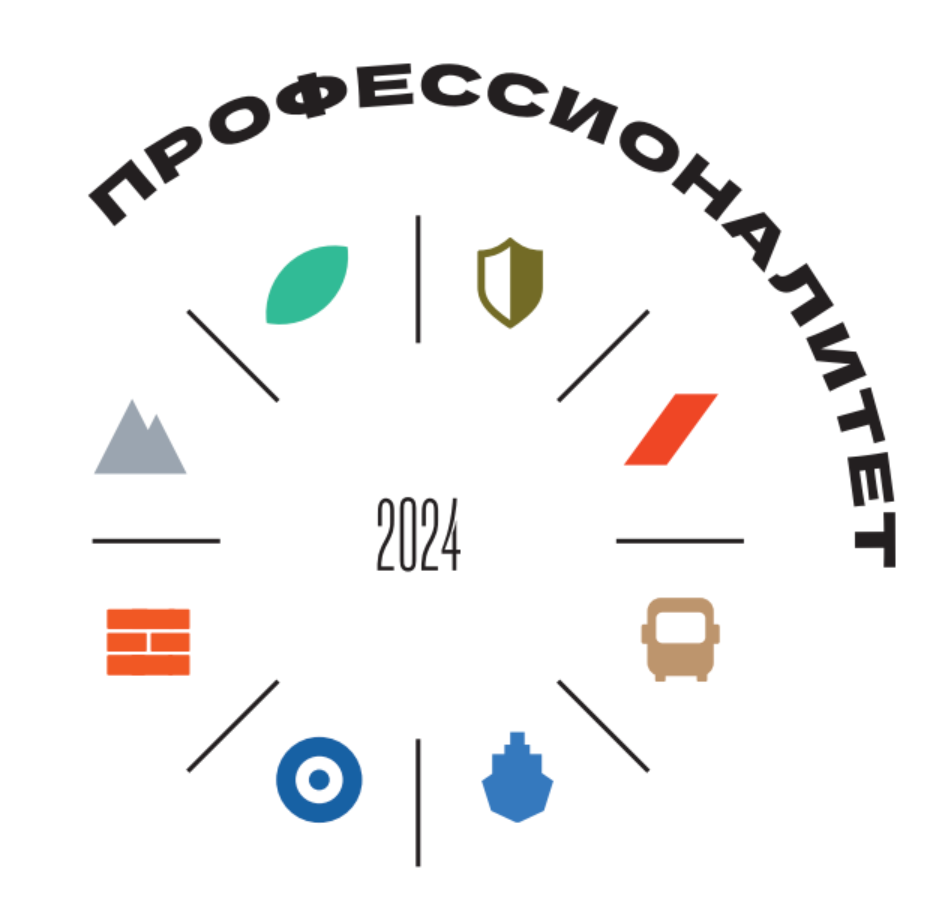 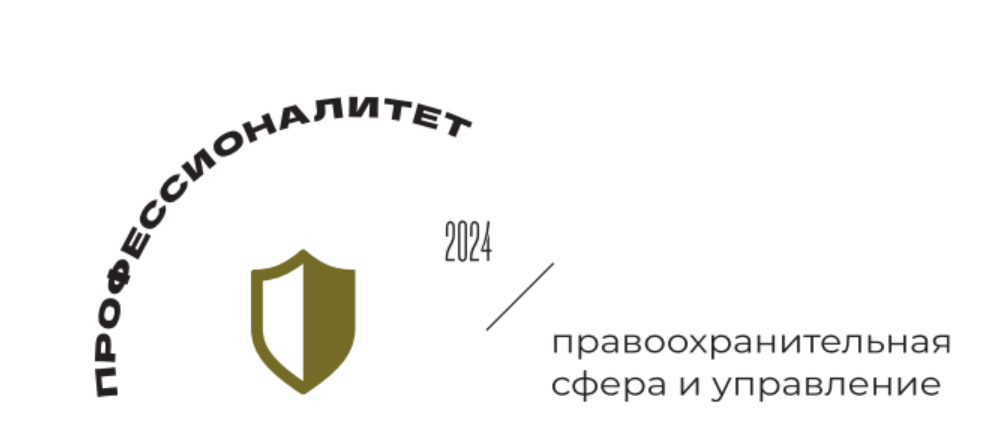 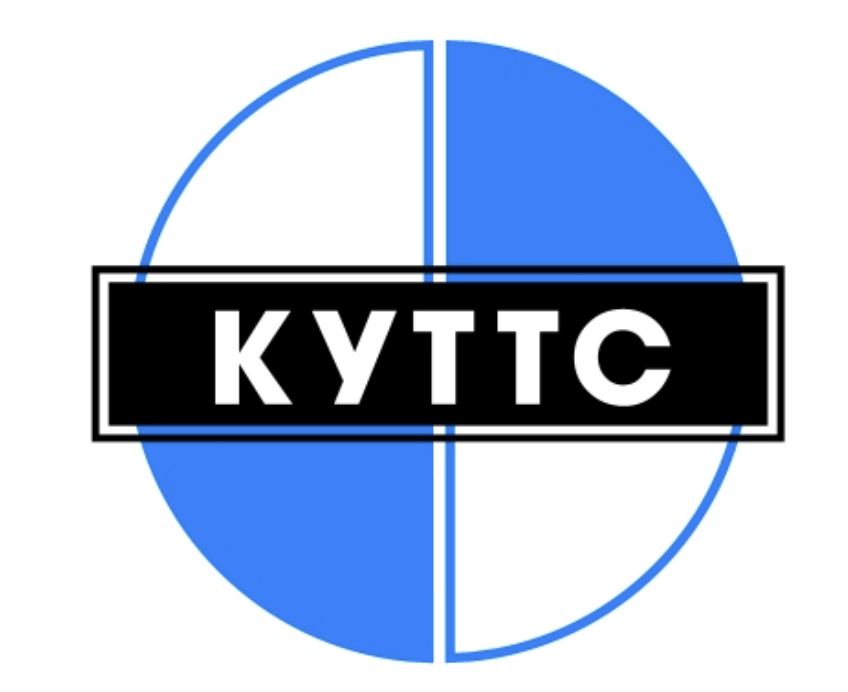 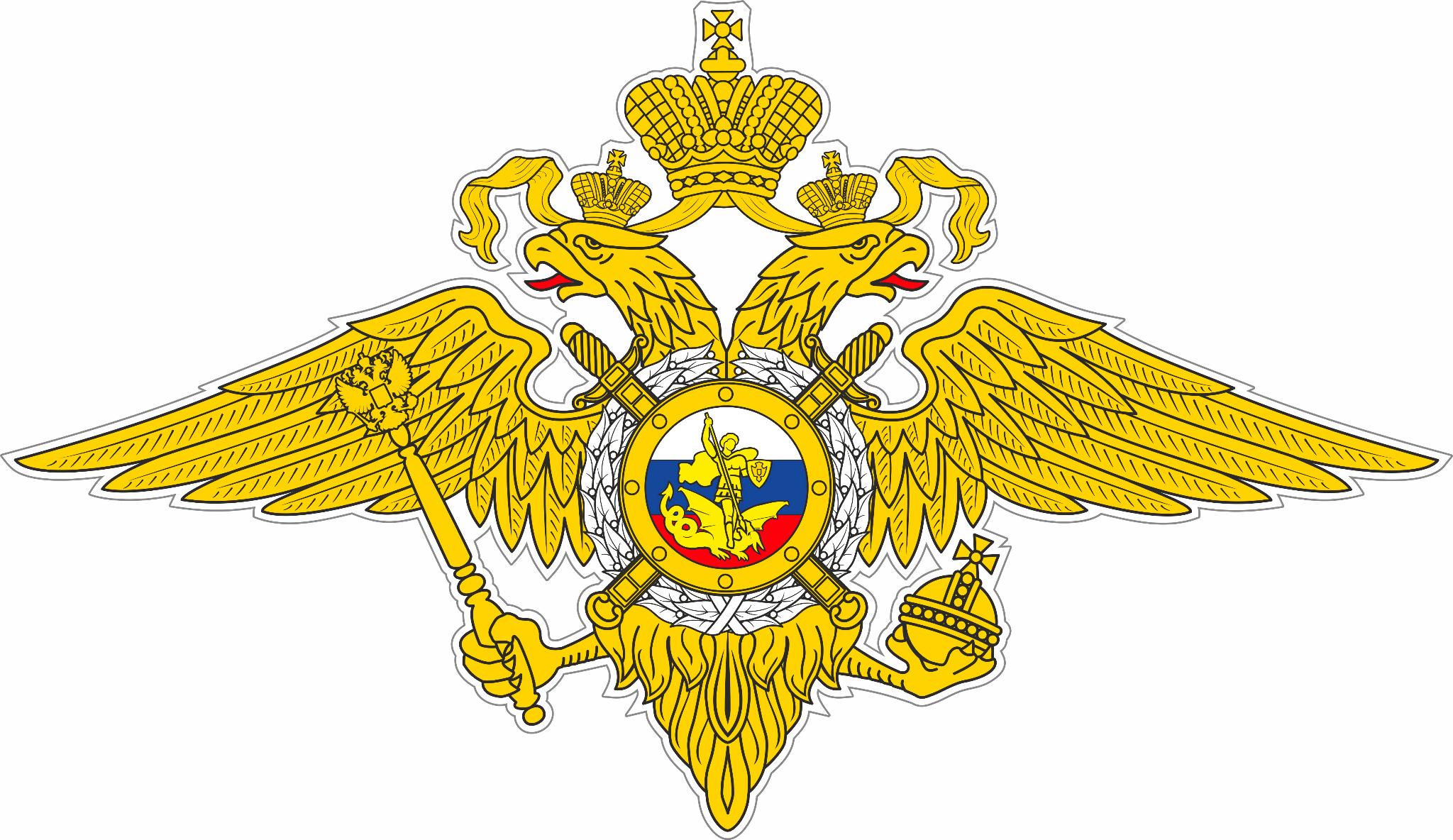 Министерство образования и молодежной политики Свердловской областиГАПОУ СО «Каменск-Уральский техникум торговли и сервиса»ОСНОВНАЯ ПРОФЕССИОНАЛЬНАЯ 
ОБРАЗОВАТЕЛЬНАЯ ПРОГРАММА «ПРОФЕССИОНАЛИТЕТ»Среднее профессиональное образованиеОбразовательная программа
подготовки специалистов среднего звена46.02.01 «Документационное обеспечение управления и архивоведение»_________________________________________________________
код и наименование в соответствии с ФГОСНа базе основного общего образованияФорма обучения очнаяКвалификация выпускникаСпециалист по документационному обеспечению управления и архивному делуМинистерство образования и молодежной политики Свердловской областиГАПОУ СО «Каменск-Уральский техникум торговли и сервиса»ОСНОВНАЯ ПРОФЕССИОНАЛЬНАЯ 
ОБРАЗОВАТЕЛЬНАЯ ПРОГРАММА «ПРОФЕССИОНАЛИТЕТ»Среднее профессиональное образованиеОбразовательная программа
подготовки специалистов среднего звена46.02.01 «Документационное обеспечение управления и архивоведение»_________________________________________________________
код и наименование в соответствии с ФГОСНа базе основного общего образованияФорма обучения очнаяКвалификация выпускникаСпециалист по документационному обеспечению управления и архивному делуМинистерство образования и молодежной политики Свердловской областиГАПОУ СО «Каменск-Уральский техникум торговли и сервиса»ОСНОВНАЯ ПРОФЕССИОНАЛЬНАЯ 
ОБРАЗОВАТЕЛЬНАЯ ПРОГРАММА «ПРОФЕССИОНАЛИТЕТ»Среднее профессиональное образованиеОбразовательная программа
подготовки специалистов среднего звена46.02.01 «Документационное обеспечение управления и архивоведение»_________________________________________________________
код и наименование в соответствии с ФГОСНа базе основного общего образованияФорма обучения очнаяКвалификация выпускникаСпециалист по документационному обеспечению управления и архивному делуМинистерство образования и молодежной политики Свердловской областиГАПОУ СО «Каменск-Уральский техникум торговли и сервиса»ОСНОВНАЯ ПРОФЕССИОНАЛЬНАЯ 
ОБРАЗОВАТЕЛЬНАЯ ПРОГРАММА «ПРОФЕССИОНАЛИТЕТ»Среднее профессиональное образованиеОбразовательная программа
подготовки специалистов среднего звена46.02.01 «Документационное обеспечение управления и архивоведение»_________________________________________________________
код и наименование в соответствии с ФГОСНа базе основного общего образованияФорма обучения очнаяКвалификация выпускникаСпециалист по документационному обеспечению управления и архивному делуОдобрено на заседании педагогического совета:протокол № 8 от 14.06.2024 г.Утверждено Приказом ГАПОУ СО «КУТТС»приказ № 256-од от 17.06.2024 г.Директор / Е. О. Гончаренко / ____________                  подписьСогласовано с предприятием-работодателем Межмуниципальный отдел Министерства внутренних дел Российской Федерации «Каменск-Уральский»Врио начальника Межмуниципального отдела 
МВД России «Каменск-Уральский» 
/ И. С. Каркавин / ____________подписьПараметрДанныеДанныеОтрасль, для которой разработана образовательная программаПравоохранительная сфера и управлениеПравоохранительная сфера и управлениеПеречень профессиональных стандартов, соответствующих профессиональной деятельности выпускников (при наличии)Приказ Министерства труда и социальной защиты РФ от 15.06.2020 N 333н «Об утверждении профессионального стандарта «Специалист по организационному и документационному обеспечению управления организацией»;Приказ Министерства труда и социальной защиты РФ от 18.03.2021 N 140н «Об утверждении профессионального стандарта «Специалист архива»Приказ Министерства труда и социальной защиты РФ от 15.06.2020 N 333н «Об утверждении профессионального стандарта «Специалист по организационному и документационному обеспечению управления организацией»;Приказ Министерства труда и социальной защиты РФ от 18.03.2021 N 140н «Об утверждении профессионального стандарта «Специалист архива»Специализированные допуски для прохождения практики, в том числе по охране труда и возраст до 18 летНе требуются Не требуются Реквизиты ФГОС СПО Приказ Минпросвещения России от 26.08.2022 № 778 «Об утвержденииФедерального государственного образовательного стандарта среднего профессионального образования по специальности 46.02.01 «Документационное обеспечение управления и архивоведение»Приказ Минпросвещения России от 26.08.2022 № 778 «Об утвержденииФедерального государственного образовательного стандарта среднего профессионального образования по специальности 46.02.01 «Документационное обеспечение управления и архивоведение»Квалификация (-и) выпускника По ФГОСПо ФГОСв т.ч. дополнительные квалификации Специалист по документационному обеспечению управления и архивному делуСпециалист по документационному обеспечению управления и архивному делуНаправленности (при наличии)--Нормативный срок реализации на базе ООО 2 года 10 месяцев 2 года 10 месяцев Нормативный объем образовательной программы на базе ООО 4428 4428 Согласованный с работодателем срок реализации образовательной программы2 года 10 месяцев2 года 10 месяцевСогласованный с работодателем объем образовательной программы44284428Форма обученияочнаяочнаяСтруктура образовательной программыОбъем, в ак.ч.в т.ч. в форме практической подготовкиОбязательная часть образовательной программы18501236Общеобразовательные дисциплины1476284социально-гуманитарный цикл472122общепрофессиональный цикл506210профессиональный цикл1200904в т.ч. практика:        - учебная- производственная612- 72- 540612- 72- 540Вариативная часть образовательной программы886406в т.ч. запрос конкретного работодателя кластера и (или) отрасли (не менее 50% объема вариативной части образовательной программы), включая цифровой образовательный модуль:558406ОП. 08 Управление персоналом4832ОП. 09 Государственная и муниципальная служба5826ОП. 10 Карьерное моделирование3616ОП.11ц Основы цифровой грамотности6232ПМ. 03 Выполнение работ по должности служащего «Делопроизводитель» 322300ГИА в форме демонстрационного экзамена и защиты дипломного проекта (работы)216Всего44281926№Код и Наименование ПСРеквизиты утвержденияКод и наименование ОТФКод и наименование ТФ107.002 Специалист по организационному и документационному обеспечению управления организациейПриказ Минтруда России от 15.07.2020 №333нА Организационное обеспечение деятельности организацииA/01.3 Прием и распределение телефонных звонков организации107.002 Специалист по организационному и документационному обеспечению управления организациейПриказ Минтруда России от 15.07.2020 №333нА Организационное обеспечение деятельности организацииA/02.3 Организация работы с посетителями организации107.002 Специалист по организационному и документационному обеспечению управления организациейПриказ Минтруда России от 15.07.2020 №333нА Организационное обеспечение деятельности организацииA/03.3 Выполнение координирующих и обеспечивающих функций107.002 Специалист по организационному и документационному обеспечению управления организациейПриказ Минтруда России от 15.07.2020 №333нВ Документационное обеспечение деятельности организацииB/01.5 Организация работы с документами107.002 Специалист по организационному и документационному обеспечению управления организациейПриказ Минтруда России от 15.07.2020 №333нВ Документационное обеспечение деятельности организацииB/02.5 Организация текущего хранения документов107.002 Специалист по организационному и документационному обеспечению управления организациейПриказ Минтруда России от 15.07.2020 №333нВ Документационное обеспечение деятельности организацииВ/03.5 Организация обработки дел для последующего хранения107.002 Специалист по организационному и документационному обеспечению управления организациейПриказ Минтруда России от 15.07.2020 №333нС Организационное, документационное и информационное обеспечение деятельности руководителя организацииС/01.6 Оказание помощи руководителю в планировании рабочего времени107.002 Специалист по организационному и документационному обеспечению управления организациейПриказ Минтруда России от 15.07.2020 №333нС Организационное, документационное и информационное обеспечение деятельности руководителя организацииС/02.6 Планирование рабочего дня секретаря107.002 Специалист по организационному и документационному обеспечению управления организациейПриказ Минтруда России от 15.07.2020 №333нС Организационное, документационное и информационное обеспечение деятельности руководителя организацииС/03.6 Организация телефонных переговоров руководителя107.002 Специалист по организационному и документационному обеспечению управления организациейПриказ Минтруда России от 15.07.2020 №333нС Организационное, документационное и информационное обеспечение деятельности руководителя организацииС/04.6 Организация командировок руководителя107.002 Специалист по организационному и документационному обеспечению управления организациейПриказ Минтруда России от 15.07.2020 №333нС Организационное, документационное и информационное обеспечение деятельности руководителя организацииС/05.6 Организация работы с посетителями в приемной руководителя107.002 Специалист по организационному и документационному обеспечению управления организациейПриказ Минтруда России от 15.07.2020 №333нС Организационное, документационное и информационное обеспечение деятельности руководителя организацииС/06.6 Организация подготовки, проведения и обслуживания конферентных мероприятий107.002 Специалист по организационному и документационному обеспечению управления организациейПриказ Минтруда России от 15.07.2020 №333нС Организационное, документационное и информационное обеспечение деятельности руководителя организацииС/07.6 Организация исполнения решений, осуществление контроля исполнения поручений руководителя107.002 Специалист по организационному и документационному обеспечению управления организациейПриказ Минтруда России от 15.07.2020 №333нС Организационное, документационное и информационное обеспечение деятельности руководителя организацииС/08.6 Организация и поддержание функционального рабочего пространства приемной и кабинета руководителя107.002 Специалист по организационному и документационному обеспечению управления организациейПриказ Минтруда России от 15.07.2020 №333нС Организационное, документационное и информационное обеспечение деятельности руководителя организацииС/09.6 Разработка локальных нормативных актов, регламентирующих работу секретаря107.002 Специалист по организационному и документационному обеспечению управления организациейПриказ Минтруда России от 15.07.2020 №333нС Организационное, документационное и информационное обеспечение деятельности руководителя организацииС/10.6 Составление и оформление управленческой документации107.002 Специалист по организационному и документационному обеспечению управления организациейПриказ Минтруда России от 15.07.2020 №333нС Организационное, документационное и информационное обеспечение деятельности руководителя организацииС/11.6 Организация работы с документами в приемной руководителя107.002 Специалист по организационному и документационному обеспечению управления организациейПриказ Минтруда России от 15.07.2020 №333нС Организационное, документационное и информационное обеспечение деятельности руководителя организацииС/12.6 Организация хранения документов в приемной руководителя107.002 Специалист по организационному и документационному обеспечению управления организациейПриказ Минтруда России от 15.07.2020 №333нС Организационное, документационное и информационное обеспечение деятельности руководителя организацииС/13.6 Обеспечение руководителя информацией107.002 Специалист по организационному и документационному обеспечению управления организациейПриказ Минтруда России от 15.07.2020 №333нС Организационное, документационное и информационное обеспечение деятельности руководителя организацииС/14.6 Организация информационного взаимодействия руководителя с подразделениями и должностными лицами организации207.012 Специалист архиваПриказ Минтруда России от 18.03.2021 № 140нА Хранение, комплектование, учет и использование дел (документов) архиваA/01.5 Организация постоянного хранения дел (документов)207.012 Специалист архиваПриказ Минтруда России от 18.03.2021 № 140нА Хранение, комплектование, учет и использование дел (документов) архиваA/02.5 Комплектование архивных дел (документов)207.012 Специалист архиваПриказ Минтруда России от 18.03.2021 № 140нА Хранение, комплектование, учет и использование дел (документов) архиваA/03.5 Учет архивных дел (документов)207.012 Специалист архиваПриказ Минтруда России от 18.03.2021 № 140нА Хранение, комплектование, учет и использование дел (документов) архиваA/04.5 Организация использования архивных дел (документов)207.012 Специалист архиваПриказ Минтруда России от 18.03.2021 № 140нА Хранение, комплектование, учет и использование дел (документов) архиваA/05.5 Хранение, комплектование, учет и использование дел (документов) временного храненияНаименование видов деятельностиКод и наименование ПМОсуществление организационного и документационного обеспечения деятельности организацииПМ.01 Осуществление организационного и документационного обеспечения деятельности организацииОрганизация архивной работы по документам организаций различных форм собственностиПМ.02 Организация архивной работы
 по документам организаций различных форм собственностиВиды деятельности по освоению одной или нескольких профессий рабочих, должностей служащихВыполнение работ по должности служащего «Делопроизводитель»ПМ.03 Выполнение работ по должности служащего «Делопроизводитель»Код ОКФормулировка компетенцииЗнания, умения ОК 01Выбирать способы решения задач профессиональной деятельности применительно к различным контекстамУмения: ОК 01Выбирать способы решения задач профессиональной деятельности применительно к различным контекстамраспознавать задачу и/или проблему в профессиональном и/или социальном контексте, анализировать и выделять её составные частиОК 01Выбирать способы решения задач профессиональной деятельности применительно к различным контекстамопределять этапы решения задачи, составлять план действия, реализовывать составленный план, определять необходимые ресурсыОК 01Выбирать способы решения задач профессиональной деятельности применительно к различным контекстамвыявлять и эффективно искать информацию, необходимую для решения задачи и/или проблемыОК 01Выбирать способы решения задач профессиональной деятельности применительно к различным контекстамвладеть актуальными методами работы в профессиональной и смежных сферахОК 01Выбирать способы решения задач профессиональной деятельности применительно к различным контекстамоценивать результат и последствия своих действий (самостоятельно или с помощью наставника)ОК 01Выбирать способы решения задач профессиональной деятельности применительно к различным контекстамЗнания:ОК 01Выбирать способы решения задач профессиональной деятельности применительно к различным контекстамактуальный профессиональный и социальный контекст, в котором приходится работать и жить ОК 01Выбирать способы решения задач профессиональной деятельности применительно к различным контекстамструктура плана для решения задач, алгоритмы выполнения работ в профессиональной и смежных областяхОК 01Выбирать способы решения задач профессиональной деятельности применительно к различным контекстамосновные источники информации и ресурсы для решения задач и/или проблем в профессиональном и/или социальном контекстеОК 01Выбирать способы решения задач профессиональной деятельности применительно к различным контекстамметоды работы в профессиональной и смежных сферахОК 01Выбирать способы решения задач профессиональной деятельности применительно к различным контекстампорядок оценки результатов решения задач профессиональной деятельностиОК 02Использовать современные средства поиска, анализа и интерпретации информации, и информационные технологии для выполнения задач профессиональной деятельностиУмения: ОК 02Использовать современные средства поиска, анализа и интерпретации информации, и информационные технологии для выполнения задач профессиональной деятельностиопределять задачи для поиска информации, планировать процесс поиска, выбирать необходимые источники информацииОК 02Использовать современные средства поиска, анализа и интерпретации информации, и информационные технологии для выполнения задач профессиональной деятельностивыделять наиболее значимое в перечне информации, структурировать получаемую информацию, оформлять результаты поискаОК 02Использовать современные средства поиска, анализа и интерпретации информации, и информационные технологии для выполнения задач профессиональной деятельностиоценивать практическую значимость результатов поискаОК 02Использовать современные средства поиска, анализа и интерпретации информации, и информационные технологии для выполнения задач профессиональной деятельностиприменять средства информационных технологий для решения профессиональных задачОК 02Использовать современные средства поиска, анализа и интерпретации информации, и информационные технологии для выполнения задач профессиональной деятельностииспользовать современное программное обеспечение в профессиональной деятельностиОК 02Использовать современные средства поиска, анализа и интерпретации информации, и информационные технологии для выполнения задач профессиональной деятельностииспользовать различные цифровые средства для решения профессиональных задачОК 02Использовать современные средства поиска, анализа и интерпретации информации, и информационные технологии для выполнения задач профессиональной деятельностиЗнания:ОК 02Использовать современные средства поиска, анализа и интерпретации информации, и информационные технологии для выполнения задач профессиональной деятельностиноменклатура информационных источников, применяемых в профессиональной деятельностиОК 02Использовать современные средства поиска, анализа и интерпретации информации, и информационные технологии для выполнения задач профессиональной деятельностиприемы структурирования информацииОК 02Использовать современные средства поиска, анализа и интерпретации информации, и информационные технологии для выполнения задач профессиональной деятельностиформат оформления результатов поиска информацииОК 02Использовать современные средства поиска, анализа и интерпретации информации, и информационные технологии для выполнения задач профессиональной деятельностисовременные средства и устройства информатизации, порядок их применения и ОК 02Использовать современные средства поиска, анализа и интерпретации информации, и информационные технологии для выполнения задач профессиональной деятельностипрограммное обеспечение в профессиональной деятельности, в том числе цифровые средстваОК 03Планировать и реализовывать собственное профессиональное и личностное развитие, предпринимательскую деятельность в профессиональной сфере, использовать знания по правовой и финансовой грамотности в различных жизненных ситуацияхУмения: ОК 03Планировать и реализовывать собственное профессиональное и личностное развитие, предпринимательскую деятельность в профессиональной сфере, использовать знания по правовой и финансовой грамотности в различных жизненных ситуацияхопределять актуальность нормативно-правовой документации в профессиональной деятельностиОК 03Планировать и реализовывать собственное профессиональное и личностное развитие, предпринимательскую деятельность в профессиональной сфере, использовать знания по правовой и финансовой грамотности в различных жизненных ситуацияхприменять современную научную профессиональную терминологиюОК 03Планировать и реализовывать собственное профессиональное и личностное развитие, предпринимательскую деятельность в профессиональной сфере, использовать знания по правовой и финансовой грамотности в различных жизненных ситуацияхопределять и выстраивать траектории профессионального развития и самообразованияОК 03Планировать и реализовывать собственное профессиональное и личностное развитие, предпринимательскую деятельность в профессиональной сфере, использовать знания по правовой и финансовой грамотности в различных жизненных ситуацияхвыявлять достоинства и недостатки коммерческой идеиОК 03Планировать и реализовывать собственное профессиональное и личностное развитие, предпринимательскую деятельность в профессиональной сфере, использовать знания по правовой и финансовой грамотности в различных жизненных ситуацияхопределять инвестиционную привлекательность коммерческих идей в рамках профессиональной деятельности, выявлять источники финансированияОК 03Планировать и реализовывать собственное профессиональное и личностное развитие, предпринимательскую деятельность в профессиональной сфере, использовать знания по правовой и финансовой грамотности в различных жизненных ситуацияхпрезентовать идеи открытия собственного дела в профессиональной деятельностиОК 03Планировать и реализовывать собственное профессиональное и личностное развитие, предпринимательскую деятельность в профессиональной сфере, использовать знания по правовой и финансовой грамотности в различных жизненных ситуацияхопределять источники достоверной правовой информацииОК 03Планировать и реализовывать собственное профессиональное и личностное развитие, предпринимательскую деятельность в профессиональной сфере, использовать знания по правовой и финансовой грамотности в различных жизненных ситуацияхсоставлять различные правовые документыОК 03Планировать и реализовывать собственное профессиональное и личностное развитие, предпринимательскую деятельность в профессиональной сфере, использовать знания по правовой и финансовой грамотности в различных жизненных ситуацияхнаходить интересные проектные идеи, грамотно их формулировать и документироватьОК 03Планировать и реализовывать собственное профессиональное и личностное развитие, предпринимательскую деятельность в профессиональной сфере, использовать знания по правовой и финансовой грамотности в различных жизненных ситуацияхоценивать жизнеспособность проектной идеи, составлять план проектаОК 03Планировать и реализовывать собственное профессиональное и личностное развитие, предпринимательскую деятельность в профессиональной сфере, использовать знания по правовой и финансовой грамотности в различных жизненных ситуацияхЗнания:ОК 03Планировать и реализовывать собственное профессиональное и личностное развитие, предпринимательскую деятельность в профессиональной сфере, использовать знания по правовой и финансовой грамотности в различных жизненных ситуацияхсодержание актуальной нормативно-правовой документацииОК 03Планировать и реализовывать собственное профессиональное и личностное развитие, предпринимательскую деятельность в профессиональной сфере, использовать знания по правовой и финансовой грамотности в различных жизненных ситуацияхсовременная научная и профессиональная терминологияОК 03Планировать и реализовывать собственное профессиональное и личностное развитие, предпринимательскую деятельность в профессиональной сфере, использовать знания по правовой и финансовой грамотности в различных жизненных ситуацияхвозможные траектории профессионального развития и самообразованияОК 03Планировать и реализовывать собственное профессиональное и личностное развитие, предпринимательскую деятельность в профессиональной сфере, использовать знания по правовой и финансовой грамотности в различных жизненных ситуацияхосновы предпринимательской деятельности, правовой и финансовой грамотностиОК 03Планировать и реализовывать собственное профессиональное и личностное развитие, предпринимательскую деятельность в профессиональной сфере, использовать знания по правовой и финансовой грамотности в различных жизненных ситуацияхправила разработки презентацииОК 03Планировать и реализовывать собственное профессиональное и личностное развитие, предпринимательскую деятельность в профессиональной сфере, использовать знания по правовой и финансовой грамотности в различных жизненных ситуацияхосновные этапы разработки и реализации проектаОК 04Эффективно взаимодействовать и работать в коллективе и командеУмения: ОК 04Эффективно взаимодействовать и работать в коллективе и командеорганизовывать работу коллектива и командыОК 04Эффективно взаимодействовать и работать в коллективе и командевзаимодействовать с коллегами, руководством, клиентами в ходе профессиональной деятельностиОК 04Эффективно взаимодействовать и работать в коллективе и командеЗнания:ОК 04Эффективно взаимодействовать и работать в коллективе и командепсихологические основы деятельности коллективаОК 04Эффективно взаимодействовать и работать в коллективе и командепсихологические особенности личностиОК 05Осуществлять устную и письменную коммуникацию на государственном языке Российской Федерации с учетом особенностей социального и культурного контекстаУмения: ОК 05Осуществлять устную и письменную коммуникацию на государственном языке Российской Федерации с учетом особенностей социального и культурного контекстаграмотно излагать свои мысли и оформлять документы по профессиональной тематике на государственном языкеОК 05Осуществлять устную и письменную коммуникацию на государственном языке Российской Федерации с учетом особенностей социального и культурного контекстапроявлять толерантность в рабочем коллективеОК 05Осуществлять устную и письменную коммуникацию на государственном языке Российской Федерации с учетом особенностей социального и культурного контекстаЗнания:ОК 05Осуществлять устную и письменную коммуникацию на государственном языке Российской Федерации с учетом особенностей социального и культурного контекстаправила оформления документов ОК 05Осуществлять устную и письменную коммуникацию на государственном языке Российской Федерации с учетом особенностей социального и культурного контекстаправила построения устных сообщенийОК 05Осуществлять устную и письменную коммуникацию на государственном языке Российской Федерации с учетом особенностей социального и культурного контекстаособенности социального и культурного контекстаОК 06Проявлять гражданско-патриотическую позицию, демонстрировать осознанное поведение на основе традиционных российских духовно-нравственных ценностей, в том числе с учетом гармонизации межнациональных и межрелигиозных отношений, применять стандарты антикоррупционного поведенияУмения: ОК 06Проявлять гражданско-патриотическую позицию, демонстрировать осознанное поведение на основе традиционных российских духовно-нравственных ценностей, в том числе с учетом гармонизации межнациональных и межрелигиозных отношений, применять стандарты антикоррупционного поведенияпроявлять гражданско-патриотическую позициюОК 06Проявлять гражданско-патриотическую позицию, демонстрировать осознанное поведение на основе традиционных российских духовно-нравственных ценностей, в том числе с учетом гармонизации межнациональных и межрелигиозных отношений, применять стандарты антикоррупционного поведениядемонстрировать осознанное поведениеОК 06Проявлять гражданско-патриотическую позицию, демонстрировать осознанное поведение на основе традиционных российских духовно-нравственных ценностей, в том числе с учетом гармонизации межнациональных и межрелигиозных отношений, применять стандарты антикоррупционного поведенияописывать значимость своей специальностиОК 06Проявлять гражданско-патриотическую позицию, демонстрировать осознанное поведение на основе традиционных российских духовно-нравственных ценностей, в том числе с учетом гармонизации межнациональных и межрелигиозных отношений, применять стандарты антикоррупционного поведенияприменять стандарты антикоррупционного поведенияОК 06Проявлять гражданско-патриотическую позицию, демонстрировать осознанное поведение на основе традиционных российских духовно-нравственных ценностей, в том числе с учетом гармонизации межнациональных и межрелигиозных отношений, применять стандарты антикоррупционного поведенияЗнания:ОК 06Проявлять гражданско-патриотическую позицию, демонстрировать осознанное поведение на основе традиционных российских духовно-нравственных ценностей, в том числе с учетом гармонизации межнациональных и межрелигиозных отношений, применять стандарты антикоррупционного поведениясущность гражданско-патриотической позицииОК 06Проявлять гражданско-патриотическую позицию, демонстрировать осознанное поведение на основе традиционных российских духовно-нравственных ценностей, в том числе с учетом гармонизации межнациональных и межрелигиозных отношений, применять стандарты антикоррупционного поведениятрадиционных общечеловеческих ценностей, в том числе с учетом гармонизации межнациональных и межрелигиозных отношенийОК 06Проявлять гражданско-патриотическую позицию, демонстрировать осознанное поведение на основе традиционных российских духовно-нравственных ценностей, в том числе с учетом гармонизации межнациональных и межрелигиозных отношений, применять стандарты антикоррупционного поведениязначимость профессиональной деятельности по специальностиОК 06Проявлять гражданско-патриотическую позицию, демонстрировать осознанное поведение на основе традиционных российских духовно-нравственных ценностей, в том числе с учетом гармонизации межнациональных и межрелигиозных отношений, применять стандарты антикоррупционного поведениястандарты антикоррупционного поведения и последствия его нарушенияОК 07Содействовать сохранению окружающей среды, ресурсосбережению, применять знания об изменении климата, принципы бережливого производства, эффективно действовать в чрезвычайных ситуацияхУмения: ОК 07Содействовать сохранению окружающей среды, ресурсосбережению, применять знания об изменении климата, принципы бережливого производства, эффективно действовать в чрезвычайных ситуацияхсоблюдать нормы экологической безопасностиОК 07Содействовать сохранению окружающей среды, ресурсосбережению, применять знания об изменении климата, принципы бережливого производства, эффективно действовать в чрезвычайных ситуацияхопределять направления ресурсосбережения в рамках профессиональной деятельности по специальностиОК 07Содействовать сохранению окружающей среды, ресурсосбережению, применять знания об изменении климата, принципы бережливого производства, эффективно действовать в чрезвычайных ситуацияхорганизовывать профессиональную деятельность с соблюдением принципов бережливого производстваОК 07Содействовать сохранению окружающей среды, ресурсосбережению, применять знания об изменении климата, принципы бережливого производства, эффективно действовать в чрезвычайных ситуацияхорганизовывать профессиональную деятельность с учетом знаний об изменении климатических условий регионаОК 07Содействовать сохранению окружающей среды, ресурсосбережению, применять знания об изменении климата, принципы бережливого производства, эффективно действовать в чрезвычайных ситуацияхэффективно действовать в чрезвычайных ситуацияхОК 07Содействовать сохранению окружающей среды, ресурсосбережению, применять знания об изменении климата, принципы бережливого производства, эффективно действовать в чрезвычайных ситуацияхЗнания:ОК 07Содействовать сохранению окружающей среды, ресурсосбережению, применять знания об изменении климата, принципы бережливого производства, эффективно действовать в чрезвычайных ситуацияхправила экологической безопасности при ведении профессиональной деятельности ОК 07Содействовать сохранению окружающей среды, ресурсосбережению, применять знания об изменении климата, принципы бережливого производства, эффективно действовать в чрезвычайных ситуацияхосновные ресурсы, задействованные в профессиональной деятельностиОК 07Содействовать сохранению окружающей среды, ресурсосбережению, применять знания об изменении климата, принципы бережливого производства, эффективно действовать в чрезвычайных ситуацияхпути обеспечения ресурсосбереженияОК 07Содействовать сохранению окружающей среды, ресурсосбережению, применять знания об изменении климата, принципы бережливого производства, эффективно действовать в чрезвычайных ситуацияхпринципы бережливого производстваОК 07Содействовать сохранению окружающей среды, ресурсосбережению, применять знания об изменении климата, принципы бережливого производства, эффективно действовать в чрезвычайных ситуацияхосновные направления изменения климатических условий регионаОК 07Содействовать сохранению окружающей среды, ресурсосбережению, применять знания об изменении климата, принципы бережливого производства, эффективно действовать в чрезвычайных ситуацияхправила поведения в чрезвычайных ситуацияхОК 08Использовать средства физической культуры для сохранения и укрепления здоровья в процессе профессиональной деятельности и поддержания необходимого уровня физической подготовленностиУмения: ОК 08Использовать средства физической культуры для сохранения и укрепления здоровья в процессе профессиональной деятельности и поддержания необходимого уровня физической подготовленностииспользовать физкультурно-оздоровительную деятельность для укрепления здоровья, достижения жизненных и профессиональных целейОК 08Использовать средства физической культуры для сохранения и укрепления здоровья в процессе профессиональной деятельности и поддержания необходимого уровня физической подготовленностиприменять рациональные приемы двигательных функций в профессиональной деятельностиОК 08Использовать средства физической культуры для сохранения и укрепления здоровья в процессе профессиональной деятельности и поддержания необходимого уровня физической подготовленностипользоваться средствами профилактики перенапряжения, характерными для данной специальностиОК 08Использовать средства физической культуры для сохранения и укрепления здоровья в процессе профессиональной деятельности и поддержания необходимого уровня физической подготовленностиЗнания:ОК 08Использовать средства физической культуры для сохранения и укрепления здоровья в процессе профессиональной деятельности и поддержания необходимого уровня физической подготовленностироль физической культуры в общекультурном, профессиональном и социальном развитии человекаОК 08Использовать средства физической культуры для сохранения и укрепления здоровья в процессе профессиональной деятельности и поддержания необходимого уровня физической подготовленностиосновы здорового образа жизниОК 08Использовать средства физической культуры для сохранения и укрепления здоровья в процессе профессиональной деятельности и поддержания необходимого уровня физической подготовленностиусловия профессиональной деятельности и зоны риска физического здоровья для специальностиОК 08Использовать средства физической культуры для сохранения и укрепления здоровья в процессе профессиональной деятельности и поддержания необходимого уровня физической подготовленностисредства профилактики перенапряженияОК 09Пользоваться профессиональной документацией на государственном и иностранном языкахУмения: ОК 09Пользоваться профессиональной документацией на государственном и иностранном языкахпонимать общий смысл четко произнесенных высказываний на известные темы (профессиональные и бытовые), понимать тексты на базовые профессиональные темыОК 09Пользоваться профессиональной документацией на государственном и иностранном языкахучаствовать в диалогах на знакомые общие и профессиональные темыОК 09Пользоваться профессиональной документацией на государственном и иностранном языкахстроить простые высказывания о себе и о своей профессиональной деятельностиОК 09Пользоваться профессиональной документацией на государственном и иностранном языкахкратко обосновывать и объяснять свои действия (текущие и планируемые)ОК 09Пользоваться профессиональной документацией на государственном и иностранном языкахписать простые связные сообщения на знакомые или интересующие профессиональные темыОК 09Пользоваться профессиональной документацией на государственном и иностранном языкахЗнания:ОК 09Пользоваться профессиональной документацией на государственном и иностранном языкахправила построения простых и сложных предложений на профессиональные темыОК 09Пользоваться профессиональной документацией на государственном и иностранном языкахосновные общеупотребительные глаголы (бытовая и профессиональная лексика)ОК 09Пользоваться профессиональной документацией на государственном и иностранном языкахлексический минимум, относящийся к описанию предметов, средств и процессов профессиональной деятельностиОК 09Пользоваться профессиональной документацией на государственном и иностранном языкахособенности произношенияОК 09Пользоваться профессиональной документацией на государственном и иностранном языкахправила чтения текстов профессиональной направленностиВиды деятельностиКод и наименование компетенцииПоказатели освоения компетенцииВД 01 Осуществление организационного и документационного обеспечения деятельности организацииПК 1.1. Осуществлять приём-передачу управленческой информации с помощью средств информационных и коммуникационных технологийНавыки:получения необходимой информации и передачи санкционированной информации c использованием средств информационных и коммуникационных технологийВД 01 Осуществление организационного и документационного обеспечения деятельности организацииПК 1.1. Осуществлять приём-передачу управленческой информации с помощью средств информационных и коммуникационных технологийУмения:использовать средства информационных и коммуникационных технологий для получения и передачи информации;вести и использовать в работе базу контактов организации;вести учётные регистрационные формы, использовать их для информационной работы и работы по контролю исполнения поручений;устанавливать и поддерживать коммуникации в процессе делового общения с помощью средств информационных и коммуникационных технологий;сглаживать конфликтные и сложные ситуации межличностного взаимодействия;соблюдать служебный этикет;обеспечивать информационную безопасность деятельности организации.ВД 01 Осуществление организационного и документационного обеспечения деятельности организацииПК 1.1. Осуществлять приём-передачу управленческой информации с помощью средств информационных и коммуникационных технологийЗнания:нормативные правовые акты Российской Федерации в сфере информационных и коммуникационных технологий;структура организации, её задачи и функции;правила проведения деловых переговоров;этика делового общения;правила речевого этикета;правила поддержания и развития межличностных отношений;требования охраны труда. ВД 01 Осуществление организационного и документационного обеспечения деятельности организацииПК 1.2. Координировать работу приемной руководителя, зон приема различных категорий посетителей организацииНавыки:координации работы приёмной руководителя и зон приёма различных категорий посетителей организацииВД 01 Осуществление организационного и документационного обеспечения деятельности организацииПК 1.2. Координировать работу приемной руководителя, зон приема различных категорий посетителей организацииУмения:встречать посетителей, получать первичную информацию о посетителях, устанавливать порядок приёма для различных категорий посетителей;вести учётные регистрационные формы по приёму посетителей и оформлять пропуска; вести приём, передачу и отправку документов; организовывать и бронировать переговорные комнаты;сервировать чайные (кофейные) столы в офисе; применять в работе средства информационных и коммуникационных технологий;принимать меры по сохранению конфиденциальной информации в ходе приёма посетителей. ВД 01 Осуществление организационного и документационного обеспечения деятельности организацииПК 1.2. Координировать работу приемной руководителя, зон приема различных категорий посетителей организацииЗнания:нормативные правовые акты Российской Федерации по защите информации и работе с обращениями граждан; структура организации и распределение функций между структурными подразделениями и специалистами;правила организации приёма посетителей;этикет и основы международного протокола;этика делового общения;правила речевого этикета.правила сервировки чайного (кофейного) стола;требования охраны труда. ВД 01 Осуществление организационного и документационного обеспечения деятельности организацииПК 1.3. Владеть навыками планирования 
рабочего времени руководителя и секретаряНавыки:планирования рабочего времени руководителя и рабочего дня секретаряВД 01 Осуществление организационного и документационного обеспечения деятельности организацииПК 1.3. Владеть навыками планирования 
рабочего времени руководителя и секретаряУмения:выбирать формы планирования и оформлять планировщик (органайзер) руководителя и секретаря;устанавливать цели, определять приоритетность и очерёдность выполнения работ и эффективно распределять рабочее время;согласовывать встречи и мероприятия и вносить информацию в планировщик (органайзер);информировать руководителя о приближении времени и регламенте запланированных встреч и мероприятий;выбирать оптимальные способы внешнего и внутреннего информирования о планируемых мероприятиях;обеспечивать информационную безопасность деятельности организации;применять в работе средства информационных и коммуникационных технологий.ВД 01 Осуществление организационного и документационного обеспечения деятельности организацииПК 1.3. Владеть навыками планирования 
рабочего времени руководителя и секретаряЗнания:нормативные правовые акты Российской Федерации в сфере информационной безопасности;структура и специфика основной деятельности организации;основы управления временем; правила проведения деловых переговоров;этика делового общения;требования охраны труда.ПК 1.4. Осуществлять подготовку деловых поездок руководителя 
и других сотрудников организацииНавыки:организации деловых поездок руководителя и других сотрудников организацииПК 1.4. Осуществлять подготовку деловых поездок руководителя 
и других сотрудников организацииУмения:составлять и оформлять документы для деловых поездок; осуществлять тревел-поддержку деловых поездок;согласовывать с принимающей стороной протокол планируемых мероприятий и формировать программу деловой поездки; использовать средства информационных и коммуникационных технологий для обеспечения взаимодействия с руководителем во время его деловой поездки;оформлять отчётные документы о деловой поездке.ПК 1.4. Осуществлять подготовку деловых поездок руководителя 
и других сотрудников организацииЗнания:нормативные правовые акты Российской Федерации в сфере организации деловой поездки;порядок подготовки и документирования деловой поездки;интернет-ресурсы для осуществления тревел-поддержки деловых поездок;этикет и основы международного протокола;этика делового общения;требования охраны труда.ПК 1.5. Владеть способами организации рабочего пространства приемной и кабинета руководителяНавыки:организации и поддержания функционального рабочего пространстваПК 1.5. Владеть способами организации рабочего пространства приемной и кабинета руководителяУмения:организовывать рабочее место в соответствии с требованиями эргономики и культуры труда;обеспечивать рабочее место и функциональное рабочее пространство необходимыми средствами организационной техники, мебелью и канцелярскими принадлежностями;поддерживать средства организационной техники в рабочем состоянии.ПК 1.5. Владеть способами организации рабочего пространства приемной и кабинета руководителяЗнания:требования охраны труда, производственной санитарии, противопожарной защиты; основы правильной организации труда и методы повышения его эффективности;виды организационной техники и порядок работы с ней.ПК 1.6. Осуществлять работу по подготовке и проведению конферентных мероприятий, обеспечивать информационное взаимодействие руководителя 
с подразделениями
 и должностными 
лицами организацииНавыки:организации подготовки и проведения конферентных мероприятий, обеспечения информационного взаимодействия руководителя с подразделениями и должностными лицами организацииПК 1.6. Осуществлять работу по подготовке и проведению конферентных мероприятий, обеспечивать информационное взаимодействие руководителя 
с подразделениями
 и должностными 
лицами организацииУмения:организовывать процесс подготовки и проведение конферентного мероприятия индивидуально и в составе рабочей группы;документировать разные этапы процедуры подготовки и проведения конферентного мероприятия;соблюдать этикет и основы международного протокола;осуществлять сбор, обработку информации, систематизацию получаемых и передаваемых данных;осуществлять проверку достоверности, полноты 
и непротиворечивости данных, исключение дублирования информации;применять информационно-коммуникационные технологии.ПК 1.6. Осуществлять работу по подготовке и проведению конферентных мероприятий, обеспечивать информационное взаимодействие руководителя 
с подразделениями
 и должностными 
лицами организацииЗнания:нормативные правовые акты Российской Федерации в сфере информации;комплекс организационно-технических мероприятий по подготовке и проведению конферентных мероприятий;правила оформления документов, создаваемых в процессе подготовки и проведения конферентного мероприятия;этикет и основы международного протокола;этика делового общения;состав внутренних и внешних информационных потоков;структура организации и порядок взаимодействия подразделений;методы обработки и защиты информации с применением средств информационных и коммуникационных технологий; требования охраны труда.ПК 1.7. Оформлять организационно-распорядительные документы и организовывать работу с ними, в том числе с использованием автоматизированных системНавыки:оформления организационно-распорядительных 
документов и организация работы с ними, в том числе с использованием автоматизированных системПК 1.7. Оформлять организационно-распорядительные документы и организовывать работу с ними, в том числе с использованием автоматизированных системУмения:составлять проекты организационных, распорядительных и информационно-справочных документов, в том числе документов, содержащих конфиденциальную информацию;оформлять организационно-распорядительные документы (оригиналы и копии);сканировать, копировать и конвертировать документы в различные форматы;осуществлять проверку проектов документов на соответствие правилам делопроизводства;принимать и проводить первичную обработку входящих документов; проводить предварительное рассмотрение входящих и внутренних документов;регистрировать входящие, исходящие и внутренние документы; контролировать маршрутизацию документопотоков в организации (согласование, подписание, утверждение, регистрация, ознакомление и исполнение документов);осуществлять сроковый контроль исполнения документов; осуществлять подготовку и отправку исходящих документов;составлять отчёты и аналитические справки об исполнении документов;вести информационно-справочную работу по документам;осуществлять работу с организационно-распорядительными документами в автоматизированных системах.ПК 1.7. Оформлять организационно-распорядительные документы и организовывать работу с ними, в том числе с использованием автоматизированных системЗнания:нормативные правовые акты Российской Федерации в сфере делопроизводства;локальные нормативные акты, регламентирующие деятельность службы делопроизводства и её работников, организацию ведения делопроизводства;современные информационные и коммуникационные технологии, применяемые в работе с документами; структура организации, руководство структурных подразделений, образцы подписей лиц, имеющих право подписания и утверждения документов, и ограничения зон их ответственности;правила русского языка;требования охраны труда.ПК 1.8. Оформлять документы по личному составу и организовывать работу с ними, 
в том числе с использованием автоматизированных системНавыки:оформления документов по личному составу и организации работы с ними, в том числе с использованием автоматизированных системПК 1.8. Оформлять документы по личному составу и организовывать работу с ними, 
в том числе с использованием автоматизированных системУмения:обеспечивать сохранность персональных данных работников;организовывать документооборот по представлению документов по персоналу в государственные органы;организовывать документооборот по учёту и движению работников;вести воинский учёт работников;вести учёт рабочего времени работников;оформлять организационно-распорядительные документы по личному составу;вести регистрацию, учёт, оперативное хранение документов по личному составу;вести документацию, подтверждающую сведения о трудовой деятельности и трудовом стаже работников;формировать личные дела работников;оформлять дела по личному составу для передачи в архив организации;работать со специализированными информационными системами и базами данных по ведению учёта и движению работников.ПК 1.8. Оформлять документы по личному составу и организовывать работу с ними, 
в том числе с использованием автоматизированных системЗнания:нормативные правовые акты Российской Федерации в сфере трудовых отношений;локальные нормативные акты, регламентирующие трудовые отношения; современные информационно-коммуникационные технологии, применяемые в работе с документами по личному составу;структура организации, руководство структурных подразделений;правила делопроизводства; правила русского языка;этика делового общения;требования охраны труда.ПК 1.9. Организовывать текущее хранение документов, обработку дел для оперативного и архивного хранения, в том числе с использованием автоматизированных системНавыки:организации текущего хранения документов, обработки дел для оперативного и архивного хранения, в том числе с использованием автоматизированных системПК 1.9. Организовывать текущее хранение документов, обработку дел для оперативного и архивного хранения, в том числе с использованием автоматизированных системУмения:разрабатывать номенклатуру дел организации;проверять правильность оформления документов и отметки об их исполнении перед их формированием в дело для последующего хранения; формировать дела, контролировать правильное и своевременное распределение и подшивку документов в дела в соответствии с номенклатурой дел;проверять сроки хранения документов, составлять протокол работы экспертной комиссии по подготовке документов к передаче в архив; составлять акт о выделении к уничтожению документов, не подлежащих хранению;составлять акт об уничтожении документов; осуществлять полное или частичное оформление дел временного, постоянного, долговременного сроков хранения; составлять описи дел структурных подразделений постоянного, долговременного сроков хранения для передачи дел в архив организации; применять информационно-коммуникационные технологии при работе с документами.ПК 1.9. Организовывать текущее хранение документов, обработку дел для оперативного и архивного хранения, в том числе с использованием автоматизированных системЗнания:нормативные правовые акты Российской Федерации в сфере делопроизводства и архивного дела;локальные нормативные акты, регламентирующие ведение делопроизводства и передачу дел в архив организации; виды номенклатур дел, общие требования к номенклатуре дел, порядок работы с ней;порядок формирования и оформления дел, специфика формирования отдельных категорий дел;правила хранения дел, в том числе с документами ограниченного доступа;правила выдачи и использования документов из сформированных дел;порядок использования типовых или ведомственных перечней документов, определения сроков хранения в процессе экспертизы ценности документов;виды описей дел организации и порядок работы с ними; требования охраны труда. ВД 02 Организация архивной работы по документам организаций различных форм собственностиПК 2.1. Осуществлять комплектование архивными делами (документами) архива организацииНавыки:участия в комплектовании архивными делами (документами) архива организацииУмения:работать с подразделениями/организациями источниками комплектования архива;принимать архивные дела (документы) на постоянное или долговременное хранение; участвовать в проведении экспертизы ценности различных типов и видов документов в соответствии с внутренними регламентами организации;применять в работе рекомендации экспертно-проверочной комиссии или экспертной комиссии организации;применять перечни с указанием сроков хранения дел (документов);соблюдать нормативные сроки хранения дел (документов); вести учёт источников комплектования архива; использовать передовой отечественный и зарубежный опыт по комплектованию архива делами (документами) постоянного и долговременного хранения; использовать современные автоматизированные, информационные и телекоммуникационные технологии документированных сфер деятельности организации. ВД 02 Организация архивной работы по документам организаций различных форм собственностиПК 2.1. Осуществлять комплектование архивными делами (документами) архива организацииЗнания:нормативные правовые акты Российской Федерации в сфере делопроизводства и архивного дела;научно-методические критерии экспертизы ценности различных типов и видов дел (документов);теоретические и методические аспекты комплектования и экспертизы ценности всех видов документов;виды, разновидности и форматы всех видов документов; унифицированную систему организационно-распорядительной документации;стандарты оформления организационно-распорядительной документации;способы и технологии документирования различных видов профессиональной деятельности; организационные принципы комплектования дел (документов) ограниченного доступа; требования охраны труда.ВД 02 Организация архивной работы по документам организаций различных форм собственностиПК 2.2. Вести учёт архивных дел (документов), в том числе с использованием автоматизированных системНавыки:ведения учёта архивных дел (документов), в том числе с использованием автоматизированных системВД 02 Организация архивной работы по документам организаций различных форм собственностиПК 2.2. Вести учёт архивных дел (документов), в том числе с использованием автоматизированных системУмения:пользоваться учётными документами в рамках электронных информационных систем документированных сфер деятельности организации; пользоваться сертифицированными автоматизированными системами документированных сфер деятельности организации по учёту, регистрации, контролю дел (документов);пользоваться информационно-справочными системами документированных сфер деятельности организации; вести справочно-поисковые средства к архивным делам (документам);вести учёт страхового фонда архивных дел (документов); применять нормативные правовые акты, локальные нормативные акты организации и методические документы в области учёта архивных дел (документов);вносить предложения по совершенствованию методического обеспечения учёта разных видов документов в документированных сферах деятельности организации. ВД 02 Организация архивной работы по документам организаций различных форм собственностиПК 2.2. Вести учёт архивных дел (документов), в том числе с использованием автоматизированных системЗнания:нормативные правовые акты Российской Федерации в сфере делопроизводства и архивного дела; методические документы и национальные стандарты в области учёта документов и документированных сфер деятельности организации; отечественные и зарубежные сертифицированные системы автоматизированного учёта архивных дел (документов); требования к учёту особо ценных и уникальных архивных дел (документов);сроки выполнения работ по учёту архивных дел (документов);общие принципы учёта и комплектования дел (документов) ограниченного доступа;требования охраны труда.ВД 02 Организация архивной работы по документам организаций различных форм собственностиПК 2.3. Осуществлять хранение архивных дел (документов) 
с постоянным сроком хранения и по личному составу в архиве организацииНавыки:осуществления хранения архивных дел (документов) с постоянным сроком хранения и по личному составу в архиве организацииВД 02 Организация архивной работы по документам организаций различных форм собственностиПК 2.3. Осуществлять хранение архивных дел (документов) 
с постоянным сроком хранения и по личному составу в архиве организацииУмения:систематизировать дела (документы); размещать архивные дела (документы) на местах хранения в соответствии с нормативными требованиями в области архивного дела и управления документами; соблюдать нормативные режимы хранения архивных дел (документов) на любых носителях; проводить проверку полноты состава архивных документов в единицах хранения; проводить описание архивных дел (документов); составлять справочно-поисковые средства к архивным делам (документам); вести учёт и контроль выдачи архивных дел (документов) из архивохранилища и их возврата; вести учёт и контроль передачи дел (документов) 
в государственный/муниципальный архив или на иное внешнее хранение и приёма дел с внешнего хранения; проводить полистную проверку физического состояния дел (документов);разыскивать необнаруженные дела (документы);защищать информационные ресурсы архива от несанкционированного доступа.ВД 02 Организация архивной работы по документам организаций различных форм собственностиПК 2.3. Осуществлять хранение архивных дел (документов) 
с постоянным сроком хранения и по личному составу в архиве организацииЗнания:нормативные правовые акты Российской Федерации в сфере делопроизводства и архивного дела; нормативные правовые акты Российской Федерации в области информации, информационных технологий, защиты информации и персональных данных, цифровой трансформации;нормативные правовые акты Российской Федерации в области конфиденциальности информации;правила хранения дел (документов) в соответствии с их типами;порядок формирования документов в комплекты, группы, типы;требования к оформлению договоров на реализацию услуг внешнего хранения дел (документов);сроки выполнения работ;требования к установленным нормам выработки;требования охраны труда.ВД 02 Организация архивной работы по документам организаций различных форм собственностиПК 2.4. Осуществлять хранение, комплектование, учёт и использование дел (документов) временного храненияНавыки:обеспечения хранения, комплектования, учёта и использования дел (документов) временного храненияВД 02 Организация архивной работы по документам организаций различных форм собственностиПК 2.4. Осуществлять хранение, комплектование, учёт и использование дел (документов) временного храненияУмения:организовывать и обеспечивать хранение дел (документов) временного хранения организации в традиционном и в электронном виде;контролировать разработку структурными подразделениями описей и актов о выделении на уничтожение дел (документов) временного хранения в традиционном и в электронном виде;формировать единицы хранения документов для их последующего размещения в архиве организации;составлять справочно-поисковые средства к архивным делам (документам);осуществлять поиск дел (документов) временного хранения в процессе их хранения в структурных подразделениях и архиве организации;осуществлять методическое руководство организацией хранения дел (документов) в структурных подразделениях организации; оказывать структурным подразделениям практическую помощь в организации хранения дел (документов);разрабатывать справочно-информационные документы по организации использования дел (документов) временного хранения в структурных подразделениях и архиве организации;проводить экспертизу ценности дел (документов) временного хранения, переданных в архив; определять сроки хранения дел (документов) временного хранения; обеспечивать защиту дел (документов) временного хранения в организации от несанкционированного доступа или уничтожения; проводить физическое уничтожение дел (документов) временного хранения с истекшими сроками хранения после согласования со структурными подразделениями организации; оформлять учётные документы об уничтожении дел (документов) временного хранения с истекшими сроками хранения совместно со структурными подразделениями организации.ВД 02 Организация архивной работы по документам организаций различных форм собственностиПК 2.4. Осуществлять хранение, комплектование, учёт и использование дел (документов) временного храненияЗнания:нормативные правовые акты Российской Федерации в сфере делопроизводства и архивного дела; нормативные правовые акты Российской Федерации в области защиты персональных данных; нормативные правовые акты Российской Федерации в области конфиденциальности информации; методические документы и национальные стандарты в области делопроизводства и архивного дела; методика разработки форм учётных документов в традиционном и в электронном виде; правила систематизации и классификации документов;особенности организации хранения дел (документов) на различных носителях; критерии определения ценности дел (документов) для дальнейшего хранения или уничтожения;требования к процессам уничтожения информации в традиционном и электронном виде; требования охраны труда.ВД 02 Организация архивной работы по документам организаций различных форм собственностиПК 2.5. Осуществлять использование архивных дел (документов), в том числе с использованием автоматизированных системНавыки:осуществления использования архивных дел (документов), в том числе с использованием автоматизированных системВД 02 Организация архивной работы по документам организаций различных форм собственностиПК 2.5. Осуществлять использование архивных дел (документов), в том числе с использованием автоматизированных системУмения:систематизировать и обобщать сведения о составе и содержании архивных дел (документов);использовать информационные технологии в области создания справочно-поисковых средств архива и документированных сфер деятельности организации;формировать основные и вспомогательные виды архивных справочников в электронной форме;подготавливать информационные документы по запросам пользователей различных категорий. ВД 02 Организация архивной работы по документам организаций различных форм собственностиПК 2.5. Осуществлять использование архивных дел (документов), в том числе с использованием автоматизированных системЗнания:нормативные правовые акты Российской Федерации в сфере делопроизводства;нормативные правовые акты Российской Федерации в области защиты персональных данных; методические документы в области использования и публикации архивных дел (документов); сертифицированные информационно-поисковые системы в области разработки научно-справочного аппарата документированных сфер деятельности организации;сроки выполнения работ по организации использования архивных дел (документов);организационные принципы использования документов ограниченного доступа; требования к подготовке архивных справок и выписок из архивных документов;требования охраны труда.ВД 03 Выполнение работ по должности служащего «ДелопроизводительПК 3.1. Обрабатывать и регистрировать корреспонденцию и документальные материалы, направлять их в структурные подразделения, оформлять регистрационные формы или создавать банк данных, выдавать необходимые справки по зарегистрированным документам.Навыки:Организации работы по регистрации, учету, хранению и передаче в соответствующие структурные подразделения документов текущего делопроизводстваВД 03 Выполнение работ по должности служащего «ДелопроизводительПК 3.1. Обрабатывать и регистрировать корреспонденцию и документальные материалы, направлять их в структурные подразделения, оформлять регистрационные формы или создавать банк данных, выдавать необходимые справки по зарегистрированным документам.Умения:Пользоваться автоматизированными системами учета, регистрации, контроля и информационно-справочными системами при работе с документами организацииВД 03 Выполнение работ по должности служащего «ДелопроизводительПК 3.1. Обрабатывать и регистрировать корреспонденцию и документальные материалы, направлять их в структурные подразделения, оформлять регистрационные формы или создавать банк данных, выдавать необходимые справки по зарегистрированным документам.Знания:Правила создания и обработки управленческих документов, в том числе в системах электронного документооборотаВД 03 Выполнение работ по должности служащего «ДелопроизводительПК 3.2. Организовывать контроль за исполнением документов в организацииНавыки:Контроля за исполнением документовВД 03 Выполнение работ по должности служащего «ДелопроизводительПК 3.2. Организовывать контроль за исполнением документов в организацииУмения:Работать со всей совокупностью информационно-документационных ресурсов организацииВД 03 Выполнение работ по должности служащего «ДелопроизводительПК 3.2. Организовывать контроль за исполнением документов в организацииЗнания:Правила организации и формы контроля исполнения документов в организацииВД 03 Выполнение работ по должности служащего «ДелопроизводительПК 3.3. Вести работу по созданию справочного аппарата по документам, обеспечивать их поиск.Навыки:Ведения информационно-справочной работыВД 03 Выполнение работ по должности служащего «ДелопроизводительПК 3.3. Вести работу по созданию справочного аппарата по документам, обеспечивать их поиск.Умения:Пользоваться базами данных, в том числе удаленноВД 03 Выполнение работ по должности служащего «ДелопроизводительПК 3.3. Вести работу по созданию справочного аппарата по документам, обеспечивать их поиск.Знания:Правила создания и ведения баз данных служебных документов в организацииВД 03 Выполнение работ по должности служащего «ДелопроизводительПК 3.4. Участвовать в разработке номенклатуры дел, проверять правильность формирования и оформления дел.Навыки:Разработки номенклатуры дел организацииФормирования и оформления делВД 03 Выполнение работ по должности служащего «ДелопроизводительПК 3.4. Участвовать в разработке номенклатуры дел, проверять правильность формирования и оформления дел.Умения:Разрабатывать номенклатуру дел и использовать ее по назначениюПроводить операции по формированию и оформлению делВД 03 Выполнение работ по должности служащего «ДелопроизводительПК 3.4. Участвовать в разработке номенклатуры дел, проверять правильность формирования и оформления дел.Знания:Виды номенклатур, общие требования к номенклатуре, методика ее составления и оформленияПорядок формирования и оформления дел, специфика формирования отдельных категорий делВД 03 Выполнение работ по должности служащего «ДелопроизводительПК .3.5. Вести подготовку и передачу в архив предприятия документальных материалов, законченных делопроизводством.Навыки:Организации и участия в работе экспертной комиссии по подготовке документов к хранению, акта о передаче на уничтожение документов, не подлежащих хранениюСоставления описей делВД 03 Выполнение работ по должности служащего «ДелопроизводительПК .3.5. Вести подготовку и передачу в архив предприятия документальных материалов, законченных делопроизводством.Умения:Оформлять документы экспертной комиссии, описи дел в соответствии с нормативными требованиямиВД 03 Выполнение работ по должности служащего «ДелопроизводительПК .3.5. Вести подготовку и передачу в архив предприятия документальных материалов, законченных делопроизводством.Знания:Нормативные правовые акты, нормативно-методические документы, государственные стандарты, определяющие порядок организации хранения документовВД 03 Выполнение работ по должности служащего «ДелопроизводительПК 3.6. Проводить действия по установлению, упорядочению или изменению порядка осуществления трудового процесса.Навыки:Организации безопасной работы на рабочем местеВД 03 Выполнение работ по должности служащего «ДелопроизводительПК 3.6. Проводить действия по установлению, упорядочению или изменению порядка осуществления трудового процесса.Умения:Применять требования охраны труда и техники безопасности ВД 03 Выполнение работ по должности служащего «ДелопроизводительПК 3.6. Проводить действия по установлению, упорядочению или изменению порядка осуществления трудового процесса.Знания:Требования охраны труда и техники безопасностиВД 03 Выполнение работ по должности служащего «ДелопроизводительПК 3.7. Применять информационно-коммуникационные технологии при обработке и создании документовНавыки:Обработки документов в системах электронного документооборотаВД 03 Выполнение работ по должности служащего «ДелопроизводительПК 3.7. Применять информационно-коммуникационные технологии при обработке и создании документовУмения:Вести текущее делопроизводство в системах электронного документооборотаВД 03 Выполнение работ по должности служащего «ДелопроизводительПК 3.7. Применять информационно-коммуникационные технологии при обработке и создании документовЗнания:Функционал и ключевые возможности систем электронного документооборотаЧасть ОПОП-П обязательная /вариативнаяНаименование вида деятельностиКод и наименование профессиональной компетенцииКод профессионального стандартаКод и наименование обобщенной трудовой функцииКод и наименование трудовой функцииВД по ФГОС СПОВД 01 Осуществление организационного и документационного обеспечения деятельности организацииПК 1.1 Осуществлять прием-передачу управленческой информации с помощью средств информационных и коммуникационных технологий07.002ОТФ А Организационное обеспечение деятельности организацииA/01.3 Прием и распределение телефонных звонков организации ВД по ФГОС СПОВД 01 Осуществление организационного и документационного обеспечения деятельности организацииПК 1.1 Осуществлять прием-передачу управленческой информации с помощью средств информационных и коммуникационных технологий07.002ОТФ С Организационное, документационное и информационное обеспечение деятельности руководителя организации	С/03.6 Организация телефонных переговоров руководителяВД по ФГОС СПОВД 01 Осуществление организационного и документационного обеспечения деятельности организацииПК 1.2 Координировать работу приемной руководителя, зон приема различных категорий посетителей организации07.002ОТФ А Организационное обеспечение деятельности организацииA/02.3 Организация работы с посетителями организации ВД по ФГОС СПОВД 01 Осуществление организационного и документационного обеспечения деятельности организацииПК 1.2 Координировать работу приемной руководителя, зон приема различных категорий посетителей организации07.002ОТФ С Организационное, документационное и информационное обеспечение деятельности руководителя организацииС/05.6 Организация работы с посетителями в приемной руководителяВД по ФГОС СПОВД 01 Осуществление организационного и документационного обеспечения деятельности организацииПК 1.3. Владеть навыками планирования рабочего времени руководителя и секретаря07.002ОТФ С Организационное, документационное и информационное обеспечение деятельности руководителя организацииС/01.6 Оказание помощи руководителю в планировании рабочего времени ВД по ФГОС СПОВД 01 Осуществление организационного и документационного обеспечения деятельности организацииПК 1.3. Владеть навыками планирования рабочего времени руководителя и секретаря07.002ОТФ С Организационное, документационное и информационное обеспечение деятельности руководителя организацииС/02.6 Планирование рабочего дня секретаряВД по ФГОС СПОВД 01 Осуществление организационного и документационного обеспечения деятельности организацииПК 1.4. Осуществлять подготовку деловых поездок руководителя и других сотрудников организации07.002ОТФ СОрганизационное, документационное и информационное обеспечение деятельности руководителя организацииС/04.6 Организация командировок руководителяВД по ФГОС СПОВД 01 Осуществление организационного и документационного обеспечения деятельности организацииПК 1.5. Владеть способами организации рабочего пространства приемной и кабинета руководителя07.002ОТФ СОрганизационное, документационное и информационное обеспечение деятельности руководителя организацииС/08.6 Организация и поддержание функционального рабочего пространства приемной и кабинета руководителяВД по ФГОС СПОВД 01 Осуществление организационного и документационного обеспечения деятельности организацииПК 1.6. Осуществлять работу по подготовке и проведению конферентных мероприятий, обеспечивать информационное взаимодействие руководителя с подразделениями и должностными лицами организации07.002ОТФ А Организационное обеспечение деятельности организацииA/03.3 Выполнение координирующих и обеспечивающих функций ВД по ФГОС СПОВД 01 Осуществление организационного и документационного обеспечения деятельности организацииПК 1.6. Осуществлять работу по подготовке и проведению конферентных мероприятий, обеспечивать информационное взаимодействие руководителя с подразделениями и должностными лицами организации07.002ОТФ С Организационное, документационное и информационное обеспечение деятельности руководителя организации	С/06.6 Организация подготовки, проведения и обслуживания конферентных мероприятий ВД по ФГОС СПОВД 01 Осуществление организационного и документационного обеспечения деятельности организацииПК 1.6. Осуществлять работу по подготовке и проведению конферентных мероприятий, обеспечивать информационное взаимодействие руководителя с подразделениями и должностными лицами организации07.002ОТФ С Организационное, документационное и информационное обеспечение деятельности руководителя организации	С/13.6 Обеспечение руководителя информацией ВД по ФГОС СПОВД 01 Осуществление организационного и документационного обеспечения деятельности организацииПК 1.6. Осуществлять работу по подготовке и проведению конферентных мероприятий, обеспечивать информационное взаимодействие руководителя с подразделениями и должностными лицами организации07.002ОТФ С Организационное, документационное и информационное обеспечение деятельности руководителя организации	С/14.6 Организация информационного взаимодействия руководителя с подразделениями и должностными лицами организацииВД по ФГОС СПОВД 01 Осуществление организационного и документационного обеспечения деятельности организацииПК 1.7. Оформлять организационно-распорядительные документы и организовывать работу с ними, в том числе с использованием автоматизированных систем07.002ОТФ ВДокументационное обеспечение деятельности организацииB/01.5 Организация работы с документами ВД по ФГОС СПОВД 01 Осуществление организационного и документационного обеспечения деятельности организацииПК 1.7. Оформлять организационно-распорядительные документы и организовывать работу с ними, в том числе с использованием автоматизированных систем07.002ОТФ С Организационное, документационное и информационное обеспечение деятельности руководителя организации	С/07.6 Организация исполнения решений, осуществление контроля исполнения поручений руководителяВД по ФГОС СПОВД 01 Осуществление организационного и документационного обеспечения деятельности организацииПК 1.7. Оформлять организационно-распорядительные документы и организовывать работу с ними, в том числе с использованием автоматизированных систем07.002ОТФ С Организационное, документационное и информационное обеспечение деятельности руководителя организации	С/09.6 Разработка локальных нормативных актов, регламентирующих работу секретаря ВД по ФГОС СПОВД 01 Осуществление организационного и документационного обеспечения деятельности организацииПК 1.7. Оформлять организационно-распорядительные документы и организовывать работу с ними, в том числе с использованием автоматизированных систем07.002ОТФ С Организационное, документационное и информационное обеспечение деятельности руководителя организации	С/10.6 Составление и оформление управленческой документации ВД по ФГОС СПОВД 01 Осуществление организационного и документационного обеспечения деятельности организацииПК 1.7. Оформлять организационно-распорядительные документы и организовывать работу с ними, в том числе с использованием автоматизированных систем07.002ОТФ С Организационное, документационное и информационное обеспечение деятельности руководителя организации	С/11.6 Организация работы с документами в приемной руководителяВД по ФГОС СПОВД 01 Осуществление организационного и документационного обеспечения деятельности организацииПК 1.8. Оформлять документы по личному составу и организовывать работу с ними, в том числе с использованием автоматизированных систем07.002ОТФ ВДокументационное обеспечение деятельности организацииB/02.5 Организация текущего хранения документовВД по ФГОС СПОВД 01 Осуществление организационного и документационного обеспечения деятельности организацииПК 1.9. Организовывать текущее хранение документов, обработку дел для оперативного и архивного хранения, в том числе с использованием автоматизированных систем07.002ОТФ В Документационное обеспечение деятельности организации В/03.5 Организация обработки дел для последующего храненияВД по ФГОС СПОВД 01 Осуществление организационного и документационного обеспечения деятельности организацииПК 1.9. Организовывать текущее хранение документов, обработку дел для оперативного и архивного хранения, в том числе с использованием автоматизированных систем07.002ОТФ С Организационное, документационное и информационное обеспечение деятельности руководителя организацииС/12.6 Организация хранения документов в приемной руководителяВД по ФГОС СПОВД 02 Организация архивной работы по документам организаций различных форм собственностиПК 2.1. Осуществлять комплектование архивными делами (документами) архива организации07.012ОТФ АХранение, комплектование, учет и использование дел (документов) архиваA/02.5 Комплектование архивных дел (документов)ВД по ФГОС СПОВД 02 Организация архивной работы по документам организаций различных форм собственностиПК 2.2. Вести учет архивных дел (документов), в том числе с использованием автоматизированных систем07.012ОТФ АХранение, комплектование, учет и использование дел (документов) архиваA/03.5 Учет архивных дел (документов)ВД по ФГОС СПОВД 02 Организация архивной работы по документам организаций различных форм собственностиПК 2.3. Осуществлять хранение архивных дел (документов) с постоянным сроком хранения и по личному составу в архиве организации07.012ОТФ АХранение, комплектование, учет и использование дел (документов) архиваA/01.5 Организация постоянного хранения дел (документов) ВД по ФГОС СПОВД 02 Организация архивной работы по документам организаций различных форм собственностиПК 2.3. Осуществлять хранение архивных дел (документов) с постоянным сроком хранения и по личному составу в архиве организации07.012ОТФ АХранение, комплектование, учет и использование дел (документов) архиваA/02.5 Комплектование архивных дел (документов) ВД по ФГОС СПОВД 02 Организация архивной работы по документам организаций различных форм собственностиПК 2.3. Осуществлять хранение архивных дел (документов) с постоянным сроком хранения и по личному составу в архиве организации07.012ОТФ АХранение, комплектование, учет и использование дел (документов) архиваA/03.5 Учет архивных дел (документов)ВД по ФГОС СПОВД 02 Организация архивной работы по документам организаций различных форм собственностиПК 2.4. Осуществлять хранение, комплектование, учет и использование дел (документов) временного хранения07.012ОТФ АХранение, комплектование, учет и использование дел (документов) архиваA/04.5 Организация использования архивных дел (документов) ВД по ФГОС СПОВД 02 Организация архивной работы по документам организаций различных форм собственностиПК 2.4. Осуществлять хранение, комплектование, учет и использование дел (документов) временного хранения07.012ОТФ АХранение, комплектование, учет и использование дел (документов) архиваA/05.5 Хранение, комплектование, учет и использование дел (документов) временного храненияВД по ФГОС СПОВД 02 Организация архивной работы по документам организаций различных форм собственностиПК 2.5. Осуществлять использование архивных дел (документов), в том числе с использованием автоматизированных систем07.012ОТФ АХранение, комплектование, учет и использование дел (документов) архиваA/04.5 Организация использования архивных дел (документов) ВД по запросу работодателяВД 03 Выполнение работ по должности служащего «Делопроизводитель»ПК 3.1. Обрабатывать и регистрировать корреспонденцию и документальные материалы, направлять их в структурные подразделения, оформлять регистрационные формы или создавать банк данных, выдавать необходимые справки по зарегистрированным документам.07.002ОТФ В Документационное обеспечение деятельности организацииВ/01.5 Организация работы с документамиВД по запросу работодателяВД 03 Выполнение работ по должности служащего «Делопроизводитель»ПК 3.2. Организовывать контроль за исполнением документов в организации07.002ОТФ В Документационное обеспечение деятельности организацииВ/01.5 Организация работы с документамиВД по запросу работодателяВД 03 Выполнение работ по должности служащего «Делопроизводитель»ПК 3.3. Вести работу по созданию справочного аппарата по документам, обеспечивать их поиск07.002ОТФ В Документационное обеспечение деятельности организацииВ/01.5 Организация работы с документамиВД по запросу работодателяВД 03 Выполнение работ по должности служащего «Делопроизводитель»ПК 3.4. Участвовать в разработке номенклатуры дел, проверять правильность формирования и оформления дел.07.002ОТФ В Документационное обеспечение деятельности организацииВ/02.5 Организация текущего хранения документовВД по запросу работодателяВД 03 Выполнение работ по должности служащего «Делопроизводитель»ПК 3.5. Вести подготовку и передачу в архив предприятия документальных материалов, законченных делопроизводством.07.002ОТФ В Документационное обеспечение деятельности организацииВ/02.5 Организация текущего хранения документовВД по запросу работодателяВД 03 Выполнение работ по должности служащего «Делопроизводитель»ПК 3.5. Вести подготовку и передачу в архив предприятия документальных материалов, законченных делопроизводством.07.002ОТФ В Документационное обеспечение деятельности организацииВ/03.5 Организация обработки дел для последующего храненияВД по запросу работодателяВД 03 Выполнение работ по должности служащего «Делопроизводитель»ПК 3.5. Вести подготовку и передачу в архив предприятия документальных материалов, законченных делопроизводством.07.012 ОТФ А Хранение, комплектование, учет и использование дел (документов) архиваА/05.5 Хранение, комплектование, учет и использование дел (документов) временного храненияВД по запросу работодателяВД 03 Выполнение работ по должности служащего «Делопроизводитель»ПК 3.6. Проводить действия по установлению, упорядочению или изменению порядка осуществления трудового процесса.07.002ОТФ В Документационное обеспечение деятельности организацииВ/03.5 Организация обработки дел для последующего храненияВД по запросу работодателяВД 03 Выполнение работ по должности служащего «Делопроизводитель»ПК 3.6. Проводить действия по установлению, упорядочению или изменению порядка осуществления трудового процесса.07.012 ОТФ А Хранение, комплектование, учет и использование дел (документов) архиваА/05.5 Хранение, комплектование, учет и использование дел (документов) временного храненияВД по запросу работодателяВД 03 Выполнение работ по должности служащего «Делопроизводитель»ПК 3.7. Применять информационно-коммуникационные технологии при обработке и создании документов07.002ОТФ В Документационное обеспечение деятельности организацииВ/01.5 Организация работы с документамиИндексНаименованиеКод общих и профессиональных компетенций, осваиваемых в рамках дисциплин (профессиональных модулей)Код общих и профессиональных компетенций, осваиваемых в рамках дисциплин (профессиональных модулей)Код общих и профессиональных компетенций, осваиваемых в рамках дисциплин (профессиональных модулей)Код общих и профессиональных компетенций, осваиваемых в рамках дисциплин (профессиональных модулей)Код общих и профессиональных компетенций, осваиваемых в рамках дисциплин (профессиональных модулей)Код общих и профессиональных компетенций, осваиваемых в рамках дисциплин (профессиональных модулей)Код общих и профессиональных компетенций, осваиваемых в рамках дисциплин (профессиональных модулей)Код общих и профессиональных компетенций, осваиваемых в рамках дисциплин (профессиональных модулей)Код общих и профессиональных компетенций, осваиваемых в рамках дисциплин (профессиональных модулей)Код общих и профессиональных компетенций, осваиваемых в рамках дисциплин (профессиональных модулей)Код общих и профессиональных компетенций, осваиваемых в рамках дисциплин (профессиональных модулей)Код общих и профессиональных компетенций, осваиваемых в рамках дисциплин (профессиональных модулей)Код общих и профессиональных компетенций, осваиваемых в рамках дисциплин (профессиональных модулей)Код общих и профессиональных компетенций, осваиваемых в рамках дисциплин (профессиональных модулей)Код общих и профессиональных компетенций, осваиваемых в рамках дисциплин (профессиональных модулей)Код общих и профессиональных компетенций, осваиваемых в рамках дисциплин (профессиональных модулей)Код общих и профессиональных компетенций, осваиваемых в рамках дисциплин (профессиональных модулей)Код общих и профессиональных компетенций, осваиваемых в рамках дисциплин (профессиональных модулей)Код общих и профессиональных компетенций, осваиваемых в рамках дисциплин (профессиональных модулей)Код общих и профессиональных компетенций, осваиваемых в рамках дисциплин (профессиональных модулей)Код общих и профессиональных компетенций, осваиваемых в рамках дисциплин (профессиональных модулей)Код общих и профессиональных компетенций, осваиваемых в рамках дисциплин (профессиональных модулей)Код общих и профессиональных компетенций, осваиваемых в рамках дисциплин (профессиональных модулей)Код общих и профессиональных компетенций, осваиваемых в рамках дисциплин (профессиональных модулей)Код общих и профессиональных компетенций, осваиваемых в рамках дисциплин (профессиональных модулей)Код общих и профессиональных компетенций, осваиваемых в рамках дисциплин (профессиональных модулей)Код общих и профессиональных компетенций, осваиваемых в рамках дисциплин (профессиональных модулей)Код общих и профессиональных компетенций, осваиваемых в рамках дисциплин (профессиональных модулей)Код общих и профессиональных компетенций, осваиваемых в рамках дисциплин (профессиональных модулей)Код общих и профессиональных компетенций, осваиваемых в рамках дисциплин (профессиональных модулей)Код общих и профессиональных компетенций, осваиваемых в рамках дисциплин (профессиональных модулей)ИндексНаименованиеОбщие компетенции (ОК)Общие компетенции (ОК)Общие компетенции (ОК)Общие компетенции (ОК)Общие компетенции (ОК)Общие компетенции (ОК)Общие компетенции (ОК)Общие компетенции (ОК)Общие компетенции (ОК)Общие компетенции (ОК)Общие компетенции (ОК)Общие компетенции (ОК)Общие компетенции (ОК)Общие компетенции (ОК)Общие компетенции (ОК)Общие компетенции (ОК)Профессиональные компетенции (ПК)Профессиональные компетенции (ПК)Профессиональные компетенции (ПК)Профессиональные компетенции (ПК)Профессиональные компетенции (ПК)Профессиональные компетенции (ПК)Профессиональные компетенции (ПК)Профессиональные компетенции (ПК)Профессиональные компетенции (ПК)Профессиональные компетенции (ПК)Профессиональные компетенции (ПК)Профессиональные компетенции (ПК)Профессиональные компетенции (ПК)Профессиональные компетенции (ПК)Профессиональные компетенции (ПК)ИндексНаименование0102030405060708091.11.21.31.41.51.61.71.71.81.92.12.22.32.42.53.13.23.33.43.53.63.7Обязательная часть образовательной программыОбязательная часть образовательной программыООД.00 Общеобразовательные дисциплиныООД.01Русский язык ОООООООООООООД.02ИсторияОООООООООД.03Физическая культураОООООООООД.04Основы безопасности жизнедеятельностиОООООООООООООД.05ХимияООООООД.06ИнформатикаОООООД.07МатематикаООООООООД.08ФизикаОООООООООД.09БиологияООООООД.10ГеографияООООООООООД.11Иностранный языкОООООООД.12ОбществознаниеОООООООООД.13ЛитератураООООООООООООД.14Введение в специальностьООООООООД.15Индивидуальный проект ООООООООСГ.00 Социально-гуманитарный цикл СГ.01История РоссииОООООООСГ.02Иностранный язык в профессиональной деятельностиОООООООООООООСГ.03Безопасность жизнедеятельностиОООООСГ.04Физическая культураОООСГ.05Основы бережливого производстваОООООООСГ.06Основы финансовой грамотности ООООООООП.00Общепрофессиональный циклОП.01Экономика организации ООООООООП.02МенеджментОООООООООООП.03Профессиональная этика и основы делового общенияОООООООООООООП.04Правовые основы профессиональной деятельности ОООООООООООП.05Информационные и коммуникационные технологииОООООООООП.06Русский язык в профессиональной деятельностиООООООООООООП.07Компьютерная обработка документовОООООП.08Управление персоналомООООООООООООП.09Государственная и муниципальная службаОООООООООП.10Карьерное моделированиеООООООООООП.11цОсновы цифровой грамотностиООООООООП.00Профессиональный циклПМ.01Осуществление организационного и документационного обеспечения деятельности организацииОООООООООООООООМДК.01. 01Документационное обеспечение управленияОООООООООООМДК.01. 02Организация работы с электронными документамиОООООООООООМДК.01. 03Организация секретарского обслуживанияОООООООООООМДК.01. 04Документационное обеспечение кадровой службыООООООООООООУП 01Учебная практикаОООООООООООООООПП 01Производственная практикаОООООООООООООООПМ.02Организация архивной работы по документам организаций различных форм собственностиООООООООООМДК.02. 01Организация и нормативно-правовые основы архивного делаООООООМДК.02. 02Государственные, муниципальные архивы и архивы организаций ООООООМДК.02. 03Методика и практика архивоведенияООООООООООМДК.02. 04Обеспечение сохранности документов ООООООООООУП 02Учебная практикаООООООООООПП 02Производственная практикаООООООООООПМ.03Выполнение работ по должности служащего «Делопроизводитель»ОООООООООООООМДК.03. 01Выполнение видов работ по должности служащего «Делопроизводитель»ОООООООООООООПП 03Производственная практикаОООООООООООООИндексНаименованиеФорма промежуточной аттестации (зачет, диф. Зачет, экзамен и др.)ВсегоВ т.ч. в форме практической подготовкиОбъем образовательной программы в академических часахОбъем образовательной программы в академических часахОбъем образовательной программы в академических часахОбъем образовательной программы в академических часахОбъем образовательной программы в академических часахОбъем образовательной программы в академических часахОбъем образовательной программы в академических часахОбязательная часть образовательной программы в ак.ч.Обязательная часть образовательной программы в ак.ч.Вариативная часть образовательной программы в ак.ч.Вариативная часть образовательной программы в ак.ч.Объем образовательной программы, распределённой по курсам и семестрамОбъем образовательной программы, распределённой по курсам и семестрамОбъем образовательной программы, распределённой по курсам и семестрамОбъем образовательной программы, распределённой по курсам и семестрамОбъем образовательной программы, распределённой по курсам и семестрамОбъем образовательной программы, распределённой по курсам и семестрамОбъем образовательной программы, распределённой по курсам и семестрамОбъем образовательной программы, распределённой по курсам и семестрамОбъем образовательной программы, распределённой по курсам и семестрамОбъем образовательной программы, распределённой по курсам и семестрамОбъем образовательной программы, распределённой по курсам и семестрамОбъем образовательной программы, распределённой по курсам и семестрамИндексНаименованиеФорма промежуточной аттестации (зачет, диф. Зачет, экзамен и др.)ВсегоВ т.ч. в форме практической подготовкиУчебные занятияПрактикиКурсовой проект (работа)Самостоятельная работаСамостоятельная работаСамостоятельная работаПромежуточная аттестацияОбязательная часть образовательной программы в ак.ч.Обязательная часть образовательной программы в ак.ч.Вариативная часть образовательной программы в ак.ч.Вариативная часть образовательной программы в ак.ч.1 семестр1 семестр2еместр2еместр3 семестр3 семестр4 семестр4 семестр5 семестр5 семестр6 семестр6 семестр123456789991112121313141415151616171718181919ООД. 00Общеобразовательные дисциплины1476284140472612612756756108108ООД.01Русский язык Э118241061246467272ООД.02ИсторияЭ126261141258586868ООД.03Физическая культураДЗ10810846466262ООД.04Основы безопасности жизнедеятельностиДЗ72727272ООД.05ХимияДЗ7214727272ООД.06ИнформатикаДЗ7214727272ООД.07МатематикаДЗ7214727272ООД.08ФизикаДЗ7214727272ООД.09БиологияДЗ7214727272ООД.10ГеографияДЗ7214727272ООД.11Иностранный языкЭ15030138124848102102ООД.12ОбществознаниеЭ18812176127676112112ООД.13ЛитератураЭ17836166127070108108ООД.14Введение в специальностьЭ7260601238383434ООД.15Индивидуальный проект ДЗ32123212122020СГ.00Социально-гуманитарный цикл4721224648880434434383800001221221341341241249292СГ.01История РоссииДЗ54452222343420205454СГ.02Иностранный язык в профессиональной деятельностиДЗ1401061382221401403434323246462828СГ.03Безопасность жизнедеятельностиДЗ707070707070СГ.04Физическая культураДЗ1221221221223434323236362020СГ.05Основы бережливого производстваДЗ426402223434884242СГ.06Основы финансовой грамотности ДЗ44642222343410104444ОП.00Общепрофессиональный цикл734316666202020484204203143146464206206226226238238ОП.01Экономика организации ДЗ 661264222343432326666ОП.02МенеджментДЗ622260222343428286262ОП.03Профессиональная этика и основы делового общенияДЗ641262222343430306464ОП.04Правовые основы профессиональной деятельности Э762666222876767676ОП.05Информационные и коммуникационные технологииДЗ66386666666666ОП.06Русский язык в профессиональной деятельностиЭ96528622287676202064643232ОП.07Компьютерная обработка документовЭ764866222876764646ОП.08.Управление персоналом (Межмуниципальный отдел Министерства внутренних дел Российской Федерации «Каменск-Уральский»)Э56324622288848485656ОП.09Государственная и муниципальная служба (Межмуниципальный отдел Министерства внутренних дел Российской Федерации «Каменск-Уральский»)Э66265622288858586666ОП.10Карьерное моделирование (Межмуниципальный отдел Министерства внутренних дел Российской Федерации «Каменск-Уральский»)ДЗ36163422236363636ОП.11цОсновы цифровой грамотности (Межмуниципальный отдел Министерства внутренних дел Российской Федерации «Каменск-Уральский»)Э7032602228862627070П.00Профессиональный цикл153012048566122018181824996996534534318318524524262262318318ПМ.01Осуществление организационного и документационного обеспечения деятельности организации7065284542162088885825821221220000969641841819219200ПАПромежуточная аттестация по ПМЭ(к)888888МДК.01. 01Документационное обеспечение управленияДЗ к22214420020222220220229696126126МДК.01. 02Организация работы с электронными документамиДЗ к624060222343428286262МДК.01. 03Организация секретарского обслуживанияДЗ к100649822252524848100100МДК.01. 04Документационное обеспечение кадровой службыДЗ к98649622252524444949444УП 01Учебная практикаДЗ к36363636363636ПП 01Производственная практикаДЗ к180180180180180180180ПМ.02Организация архивной работы по документам организаций различных форм собственности4943762622160888840640688880000001061067070318318ПАПромежуточная аттестация по ПМЭ(к)888888МДК.02. 01Организация и нормативно-правовые основы архивного делаДЗ к543052222343420205454МДК.02. 02Государственные, муниципальные архивы и архивы организаций ДЗ к523050222323220205252МДК.02. 03Методика и практика архивоведенияДЗ к10060982228080202070703030МДК.02. 04Обеспечение сохранности документов ДЗ к644062222363628286464УП 02Учебная практикаДЗ к36363636363636ПП 02Производственная практикаДЗ к180180180180180180180ПМ.03Выполнение работ по должности служащего «Делопроизводитель» (Межмуниципальный отдел Министерства внутренних дел Российской Федерации «Каменск-Уральский»)Х330300140180222888322322108108222222ПАПромежуточная аттестация по ПМЭ(к)888888МДК.03. 01Выполнение видов работ по должности служащего «Делопроизводитель»ДЗ14212014022214214272727070ПП 03Производственная практикаДЗ1801801801801803636144144ГИА.00Государственная итоговая аттестация216Итого:Итого:44281926339061220204614414414418501850886886612612864864612612864864612612648№ п/пКод и наименование учебной дисциплины/профессионального модуляКоличество часовКатегория1.ПОП-П/работодатель2. ЦОМ/проектОбоснованиеСГ.01 История России20ПОП-П/работодательУвеличено количество часов на изучение тем «Российская Федерация в первой четверти XXI в.», «Внешняя политика Российской Федерации в конце XX – первой четверти XXI века» в связи с особым вниманием к патриотическому воспитанию студентов.СГ.05 Основы бережливого производства 8ПОП-П/работодательУвеличено количество часов на изучение темы «Инструменты менеджмента» с целью получения дополнительных умений и знаний, необходимых для повышения конкурентоспособности выпускника.СГ.06 Основы финансовой грамотности 10ПОП-П/работодательУвеличено количество часов на изучение тем «Основы личного финансового планирования», «Пенсионное страхование в РФ» необходимых для повышения конкурентоспособности выпускника.ОП.01 Экономика организации 32ПОП-П/работодательУвеличено количество часов на изучение разделов «Экономические ресурсы предприятия», «Основные показатели деятельности организации» с целью усиления уровня подготовки по дисциплинам общепрофессионального цикла. ОП.02 Менеджмент28ПОП-П/работодательУвеличено количество часов на изучение тем «Карьерный и профессиональный рост в организации», «Технологии управления» с целью усиления уровня подготовки по дисциплинам общепрофессионального цикла.ОП. 03 Профессиональная этика и основы делового общения30ПОП-П/работодательУвеличено количество часов на изучение темы «Этические нормы в деловой коммуникации», «Общение и взаимодействие в малой группе» с целью повышению уровня коммуникативной культуры студентов и формирования навыка разрешения межличностных конфликтов.ОП. 06 Русский язык в профессиональной деятельности20ПОП-П/работодательУвеличено количество часов на изучение тем «Композиционные особенности документов», «Составление текстов документов. Деловая переписка» для обеспечения межпредметных связей с содержанием профессиональных модулей.ОП.08 Управление персоналом48ПОП-П/работодательДисциплина введена по запросу работодателя. Ее изучение создает основу понимания процессов управления персоналом в организации: принципы организации кадровой работы, психологические аспекты управления, содержание правового обеспечения системы управления персоналом.ОП.09 Государственная и муниципальная служба58ПОП-П/работодательДисциплина введена по запросу работодателя. Содержание дисциплины направлено на изучение системы государственного управления и органов местного самоуправления, организационно-правовых форм государственного аппарата управления.ОП.10 Карьерное моделирование36ПОП-П/работодательДисциплина введена по запросу работодателя с целью изучения этапов построения карьеры в сфере делопроизводства и архивного дела, возможностях трудоустройства, перспективах карьерного роста по профилю специальности.ОП.11ц Основы цифровой грамотности62ЦОМ/проектДисциплина введена по запросу работодателя с целью формирования у студентов цифровых навыков и знаний, которые повышают их конкурентоспособность на рынке труда. Содержание программы направлено на изучение прикладных аспектов работы с пакетом приложений MS Office и аналогах.ПМ. 01 Осуществление организационного и документационного обеспечения деятельности организации124ПОП-П/работодательВ МДК.01.01 Документационное обеспечение управления увеличено количество часов на изучение темы «Организация работы с документами». В МДК.01.02 Организация работы с электронными документами увеличено количество часов с целью интенсификации профессиональной подготовки на изучение темы «Организация работы с документами в автоматизированных системах электронного документооборота». В МДК.01.03 Организация секретарского обслуживания увеличено количество часов с целью интенсификации профессиональной подготовки по теме «Организационные и информационные функции секретаря». Введены темы «Этические и социально-психологические основы секретарской деятельности» с учетом запроса работодателя. В МДК.01.04 Документационное обеспечение кадровой службы увеличено количество часов с целью интенсификации профессиональной подготовки на изучение тем «Комплекс документов по расторжению трудовых правоотношений», «Организация работы с кадровыми документами».ПМ. 02 Организация архивной работы по документам организаций различных форм собственности88ПОП-П/работодательВ МДК.02.01 Организация и нормативно-правовые основы архивного дела Увеличено количество часов на изучение темы «Нормативно-правовая база архивной деятельности в России» с целью интенсификации профессиональной подготовки. В МДК.02.02 Государственные, муниципальные архивы и архивы организаций увеличено количество часов на изучение темы «Экспертиза ценности документов» с целью интенсификации профессиональной подготовки. В МДК.02.03 Методика и практика архивоведения увеличено количество часов на изучение тем «Передача документов на архивное хранение», «Использование документов архива» с целью интенсификации профессиональной подготовки. В МДК.02.04 Обеспечение сохранности документов увеличено количество часов на изучение тем «Условия хранения документов», «Проверка наличия и состояния документов в архивах» с целью интенсификации профессиональной подготовки.ПМ.03 Выполнение работ по должности служащего «Делопроизводитель» 322ПОП-П/работодательВведен по запросу работодателя с целью формирования новой квалификации, необходимой при выполнении трудовых функций, соответствующих профессиональным стандартам 07.002 и 07.012.ИтогоИтого886-№ п/пВид учебного занятия. 
Тема / Виды работ практикКод и наименование МДК, практикиДлительность обучения(в ак. часах)Семестр обученияНаименование рабочего места, участка/структурного подразделенияОтветственный 
от предприятия 1.Знакомство с организацией – местом прохождения практикиПМ 01 Осуществление организационного и документационного обеспечения деятельности организацииПП 01 Производственная практика25Межмуниципальный отдел МВД России «Каменск-Уральский», отделы полиции 22 и 23Врио начальника Межмуниципального отдела МВД России «Каменск-Уральский» Иван Сергеевич Каркавин2Осуществление телефонного обслуживания, прием и передача факсовПМ 01 Осуществление организационного и документационного обеспечения деятельности организацииПП 01 Производственная практика65Межмуниципальный отдел 
МВД России «Каменск-Уральский», отделы полиции 22 и 23Врио начальника Межмуниципального отделаМВД России «Каменск-Уральский»Иван Сергеевич Каркавин3Подготовка и проведение совещаний, деловых встреч, приемов и презентацийПМ 01 Осуществление организационного и документационного обеспечения деятельности организацииПП 01 Производственная практика65Межмуниципальный отдел 
МВД России «Каменск-Уральский», отделы полиции 22 и 23Врио начальника Межмуниципального отдела МВД России «Каменск-Уральский» Иван Сергеевич Каркавин4Координация работы организации, осуществление приема посетителейПМ 01 Осуществление организационного и документационного обеспечения деятельности организацииПП 01 Производственная практика65Межмуниципальный отдел 
МВД России «Каменск-Уральский», отделы полиции 22 и 23Врио начальника Межмуниципального отделаМВД России «Каменск-Уральский»Иван Сергеевич Каркавин5Планирование рабочего времени и организация рабочего местаПМ 01 Осуществление организационного и документационного обеспечения деятельности организацииПП 01 Производственная практика65Межмуниципальный отдел 
МВД России «Каменск-Уральский», отделы полиции 22 и 23Врио начальника Межмуниципального отделаМВД России «Каменск-Уральский»Иван Сергеевич Каркавин6Обработка документопотоков и регистрация документовПМ 01 Осуществление организационного и документационного обеспечения деятельности организацииПП 01 Производственная практика65Межмуниципальный отдел 
МВД России «Каменск-Уральский», отделы полиции 22 и 23Врио начальника Межмуниципального отделаМВД России «Каменск-Уральский»Иван Сергеевич Каркавин7Работа в системе электронного документооборотаПМ 01 Осуществление организационного и документационного обеспечения деятельности организацииПП 01 Производственная практика65Межмуниципальный отдел 
МВД России «Каменск-Уральский», отделы полиции 22 и 23Врио начальника Межмуниципального отделаМВД России «Каменск-Уральский»Иван Сергеевич Каркавин8Подготовка и оформление организационно-распорядительных документовПМ 01 Осуществление организационного и документационного обеспечения деятельности организацииПП 01 Производственная практика65Межмуниципальный отдел 
МВД России «Каменск-Уральский», отделы полиции 22 и 23Врио начальника Межмуниципального отделаМВД России «Каменск-Уральский»Иван Сергеевич Каркавин9Подготовка и оформление информационно-справочных документовПМ 01 Осуществление организационного и документационного обеспечения деятельности организацииПП 01 Производственная практика65Межмуниципальный отдел 
МВД России «Каменск-Уральский», отделы полиции 22 и 23Врио начальника Межмуниципального отделаМВД России «Каменск-Уральский»Иван Сергеевич Каркавин10Изучение системы работы с конфиденциальными документами в организацииПМ 01 Осуществление организационного и документационного обеспечения деятельности организацииПП 01 Производственная практика65Межмуниципальный отдел 
МВД России «Каменск-Уральский», отделы полиции 22 и 23Врио начальника Межмуниципального отделаМВД России «Каменск-Уральский»Иван Сергеевич Каркавин11Составление и оформление документации по личному составуПМ 01 Осуществление организационного и документационного обеспечения деятельности организацииПП 01 Производственная практика65Межмуниципальный отдел 
МВД России «Каменск-Уральский», отделы полиции 22 и 23Врио начальника Межмуниципального отделаМВД России «Каменск-Уральский»Иван Сергеевич Каркавин12Участие в документообороте документации по личному составуПМ 01 Осуществление организационного и документационного обеспечения деятельности организацииПП 01 Производственная практика65Межмуниципальный отдел 
МВД России «Каменск-Уральский», отделы полиции 22 и 23Врио начальника Межмуниципального отдела МВД России «Каменск-Уральский» Иван Сергеевич Каркавин13Работа с номенклатурой дел организацииПМ 01 Осуществление организационного и документационного обеспечения деятельности организацииПП 01 Производственная практика65Межмуниципальный отдел 
МВД России «Каменск-Уральский», отделы полиции 22 и 23Врио начальника Межмуниципального отделаМВД России «Каменск-Уральский»Иван Сергеевич Каркавин14Подготовка дел к передаче на архивное хранение      	ПМ 01 Осуществление организационного и документационного обеспечения деятельности организацииПП 01 Производственная практика65Межмуниципальный отдел 
МВД России «Каменск-Уральский», отделы полиции 22 и 23Врио начальника Межмуниципального отделаМВД России «Каменск-Уральский»Иван Сергеевич Каркавин15Составление описей делПМ 01 Осуществление организационного и документационного обеспечения деятельности организацииПП 01 Производственная практика65Межмуниципальный отдел 
МВД России «Каменск-Уральский», отделы полиции 22 и 23Врио начальника Межмуниципального отделаМВД России «Каменск-Уральский»Иван Сергеевич Каркавин16Участие в экспертизе ценности документов и делПМ 01 Осуществление организационного и документационного обеспечения деятельности организацииПП 01 Производственная практика65Межмуниципальный отдел 
МВД России «Каменск-Уральский», отделы полиции 22 и 23Врио начальника Межмуниципального отделаМВД России «Каменск-Уральский»Иван Сергеевич Каркавин17Изучение условий хранения документов в архиве организацииПМ 01 Осуществление организационного и документационного обеспечения деятельности организацииПП 01 Производственная практика65Межмуниципальный отдел 
МВД России «Каменск-Уральский», отделы полиции 22 и 23Врио начальника Межмуниципального отделаМВД России «Каменск-Уральский»Иван Сергеевич Каркавин18Знакомство с историей, спецификой и нормативной базой архива.ПМ 02 Организация архивной работы по документам организаций различных форм собственностиПП 02 Производственная практика66Межмуниципальный отдел 
МВД России «Каменск-Уральский», отделы полиции 22 и 23Врио начальника Межмуниципального отделаМВД России «Каменск-Уральский»Иван Сергеевич Каркавин19Изучение с нормативной базой архива.ПМ 02 Организация архивной работы по документам организаций различных форм собственностиПП 02 Производственная практика66Межмуниципальный отдел 
МВД России «Каменск-Уральский», отделы полиции 22 и 23Врио начальника Межмуниципального отделаМВД России «Каменск-Уральский»Иван Сергеевич Каркавин20Оформление исторической справки архиваПМ 02 Организация архивной работы по документам организаций различных форм собственностиПП 02 Производственная практика66Межмуниципальный отдел 
МВД России «Каменск-Уральский», отделы полиции 22 и 23Врио начальника Межмуниципального отделаМВД России «Каменск-Уральский»Иван Сергеевич Каркавин21Ведение работ в системах электронного документооборота.ПМ 02 Организация архивной работы по документам организаций различных форм собственностиПП 02 Производственная практика126Межмуниципальный отдел 
МВД России «Каменск-Уральский», отделы полиции 22 и 23Врио начальника Межмуниципального отделаМВД России «Каменск-Уральский»Иван Сергеевич Каркавин22Составление и оформление описей дел.ПМ 02 Организация архивной работы по документам организаций различных форм собственностиПП 02 Производственная практика126Межмуниципальный отдел 
МВД России «Каменск-Уральский», отделы полиции 22 и 23Врио начальника Межмуниципального отделаМВД России «Каменск-Уральский»Иван Сергеевич Каркавин23Оформление дел для постоянного хранения (обложка дела, лист-заверитель, внутренняя опись дела)ПМ 02 Организация архивной работы по документам организаций различных форм собственностиПП 02 Производственная практика186Межмуниципальный отдел 
МВД России «Каменск-Уральский», отделы полиции 22 и 23Врио начальника Межмуниципального отделаМВД России «Каменск-Уральский»Иван Сергеевич Каркавин24Применение схемы размещения средств хранения архивных документов организации при приёме дел (документов) на хранение.ПМ 02 Организация архивной работы по документам организаций различных форм собственностиПП 02 Производственная практика66Межмуниципальный отдел 
МВД России «Каменск-Уральский», отделы полиции 22 и 23Врио начальника Межмуниципального отделаМВД России «Каменск-Уральский»Иван Сергеевич Каркавин25Участие в комплектовании архива организации делами (документами) постоянного и долговременного храненияПМ 02 Организация архивной работы по документам организаций различных форм собственностиПП 02 Производственная практика126Межмуниципальный отдел 
МВД России «Каменск-Уральский», отделы полиции 22 и 23Врио начальника Межмуниципального отделаМВД России «Каменск-Уральский»Иван Сергеевич Каркавин26Организация учета архивных делПМ 02 Организация архивной работы по документам организаций различных форм собственностиПП 02 Производственная практика66Межмуниципальный отдел 
МВД России «Каменск-Уральский», отделы полиции 22 и 23Врио начальника Межмуниципального отделаМВД России «Каменск-Уральский»Иван Сергеевич Каркавин27Оформление документации по учёту фонда пользователя, фото-, аудиовизуальных документов, электронных документов.ПМ 02 Организация архивной работы по документам организаций различных форм собственностиПП 02 Производственная практика66Межмуниципальный отдел 
МВД России «Каменск-Уральский», отделы полиции 22 и 23Врио начальника Межмуниципального отделаМВД России «Каменск-Уральский»Иван Сергеевич Каркавин28Проведение проверки наличия дел в архиве.ПМ 02 Организация архивной работы по документам организаций различных форм собственностиПП 02 Производственная практика66Межмуниципальный отдел 
МВД России «Каменск-Уральский», отделы полиции 22 и 23Врио начальника Межмуниципального отделаМВД России «Каменск-Уральский»Иван Сергеевич Каркавин29Проведение проверки состояния дел в архиве.ПМ 02 Организация архивной работы по документам организаций различных форм собственностиПП 02 Производственная практика66Межмуниципальный отдел 
МВД России «Каменск-Уральский», отделы полиции 22 и 23Врио начальника Межмуниципального отделаМВД России «Каменск-Уральский»Иван Сергеевич Каркавин30Работы по обеспечению сохранности документов архива.ПМ 02 Организация архивной работы по документам организаций различных форм собственностиПП 02 Производственная практика126Межмуниципальный отдел МВД России «Каменск-Уральский», отделы полиции 22 и 23Врио начальника Межмуниципального отделаМВД России «Каменск-Уральский»Иван Сергеевич Каркавин31Работы по реставрации документов.ПМ 02 Организация архивной работы по документам организаций различных форм собственностиПП 02 Производственная практика186Межмуниципальный отдел МВД России «Каменск-Уральский», отделы полиции 22 и 23Врио начальника Межмуниципального отделаМВД России «Каменск-Уральский»Иван Сергеевич Каркавин32Разработка и ведение классификаторов, табелей, справочников по документам организации.ПМ 02 Организация архивной работы по документам организаций различных форм собственностиПП 02 Производственная практика126Межмуниципальный отдел МВД России «Каменск-Уральский», отделы полиции 22 и 23Врио начальника Межмуниципального отделаМВД России «Каменск-Уральский»Иван Сергеевич Каркавин33Анализ организационно-методического управления архивом и разработка мер по его оптимизации.ПМ 02 Организация архивной работы по документам организаций различных форм собственностиПП 02 Производственная практика66Межмуниципальный отдел МВД России «Каменск-Уральский», отделы полиции 22 и 23Врио начальника Межмуниципального отделаМВД России «Каменск-Уральский»Иван Сергеевич Каркавин34Участие в проведении экспертизы ценности документов, подготовка необходимых документов.ПМ 02 Организация архивной работы по документам организаций различных форм собственностиПП 02 Производственная практика86Межмуниципальный отдел МВД России «Каменск-Уральский», отделы полиции 22 и 23Врио начальника Межмуниципального отделаМВД России «Каменск-Уральский»Иван Сергеевич Каркавин35Исполнение запросов по поиску архивных дел (документов) организации, в том числе с использованием информационных технологийПМ 02 Организация архивной работы по документам организаций различных форм собственностиПП 02 Производственная практика66Межмуниципальный отдел МВД России «Каменск-Уральский», отделы полиции 22 и 23Врио начальника Межмуниципального отделаМВД России «Каменск-Уральский»Иван Сергеевич Каркавин36Знакомство с организацией, изучение ее структурыПМ.03 Выполнение работ по должности служащего «Делопроизводитель»ПП 03 Производственная практика42,3Межмуниципальный отдел МВД России «Каменск-Уральский», отделы полиции 22 и 23Врио начальника Межмуниципального отделаМВД России «Каменск-Уральский»Иван Сергеевич Каркавин37Ознакомление с правовыми (учредительными), локальными нормативными актами и распорядительными документами организацииПМ.03 Выполнение работ по должности служащего «Делопроизводитель»ПП 03 Производственная практика42,3Межмуниципальный отдел МВД России «Каменск-Уральский», отделы полиции 22 и 23Врио начальника Межмуниципального отделаМВД России «Каменск-Уральский»Иван Сергеевич Каркавин38Изучение Инструкции по делопроизводству организацииПМ.03 Выполнение работ по должности служащего «Делопроизводитель»ПП 03 Производственная практика62,3Межмуниципальный отдел МВД России «Каменск-Уральский», отделы полиции 22 и 23Врио начальника Межмуниципального отделаМВД России «Каменск-Уральский»Иван Сергеевич Каркавин39Анализ должностных инструкций сотрудников архиваПМ.03 Выполнение работ по должности служащего «Делопроизводитель»ПП 03 Производственная практика62,3Межмуниципальный отдел МВД России «Каменск-Уральский», отделы полиции 22 и 23Врио начальника Межмуниципального отделаМВД России «Каменск-Уральский»Иван Сергеевич Каркавин40Изучение рабочего места делопроизводительПМ.03 Выполнение работ по должности служащего «Делопроизводитель»ПП 03 Производственная практика42,3Межмуниципальный отдел МВД России «Каменск-Уральский», отделы полиции 22 и 23Врио начальника Межмуниципального отделаМВД России «Каменск-Уральский»Иван Сергеевич Каркавин41Знакомство с документооборотом организацииПМ.03 Выполнение работ по должности служащего «Делопроизводитель»ПП 03 Производственная практика62,3Межмуниципальный отдел МВД России «Каменск-Уральский», отделы полиции 22 и 23Врио начальника Межмуниципального отделаМВД России «Каменск-Уральский»Иван Сергеевич Каркавин42Проведение работ по созданию и оформлению исходящей документации.ПМ.03 Выполнение работ по должности служащего «Делопроизводитель»ПП 03 Производственная практика62,3Межмуниципальный отдел МВД России «Каменск-Уральский», отделы полиции 22 и 23Врио начальника Межмуниципального отделаМВД России «Каменск-Уральский»Иван Сергеевич Каркавин43Проведение работ по оформлению входящей документацииПМ.03 Выполнение работ по должности служащего «Делопроизводитель»ПП 03 Производственная практика62,3Межмуниципальный отдел МВД России «Каменск-Уральский», отделы полиции 22 и 23Врио начальника Межмуниципального отделаМВД России «Каменск-Уральский»Иван Сергеевич Каркавин44Проведение работ по созданию и оформлению внутренней документацииПМ.03 Выполнение работ по должности служащего «Делопроизводитель»ПП 03 Производственная практика62,3Межмуниципальный отдел МВД России «Каменск-Уральский», отделы полиции 22 и 23Врио начальника Межмуниципального отделаМВД России «Каменск-Уральский»Иван Сергеевич Каркавин45Составление и заполнение регистрационных форм входящей и исходящей корреспонденции.ПМ.03 Выполнение работ по должности служащего «Делопроизводитель»ПП 03 Производственная практика62,3Межмуниципальный отдел МВД России «Каменск-Уральский», отделы полиции 22 и 23Врио начальника Межмуниципального отделаМВД России «Каменск-Уральский»Иван Сергеевич Каркавин46Составление и заполнение регистрационных форм внутренней документации.ПМ.03 Выполнение работ по должности служащего «Делопроизводитель»ПП 03 Производственная практика42,3Межмуниципальный отдел МВД России «Каменск-Уральский», отделы полиции 22 и 23Врио начальника Межмуниципального отделаМВД России «Каменск-Уральский»Иван Сергеевич Каркавин47Организация контроля исполнения документации.ПМ.03 Выполнение работ по должности служащего «Делопроизводитель»ПП 03 Производственная практика62,3Межмуниципальный отдел МВД России «Каменск-Уральский», отделы полиции 22 и 23Врио начальника Межмуниципального отделаМВД России «Каменск-Уральский»Иван Сергеевич Каркавин48Организация текущего хранения документов.ПМ.03 Выполнение работ по должности служащего «Делопроизводитель»ПП 03 Производственная практика62,3Межмуниципальный отдел МВД России «Каменск-Уральский», отделы полиции 22 и 23Врио начальника Межмуниципального отделаМВД России «Каменск-Уральский»Иван Сергеевич Каркавин49Анализ документопотоков и общей организации работы с документамиПМ.03 Выполнение работ по должности служащего «Делопроизводитель»ПП. 03 Производственная практика42,3Межмуниципальный отдел МВД России «Каменск-Уральский», отделы полиции 22 и 23Врио начальника Межмуниципального отделаМВД России «Каменск-Уральский»Иван Сергеевич Каркавин50Учет объема документооборота в организации.ПМ.03 Выполнение работ по должности служащего «Делопроизводитель»ПП. 03 Производственная практика62,3Межмуниципальный отдел МВД России «Каменск-Уральский», отделы полиции 22 и 23Врио начальника Межмуниципального отделаМВД России «Каменск-Уральский»Иван Сергеевич Каркавин51Обработка обращений граждан.ПМ.03 Выполнение работ по должности служащего «Делопроизводитель»ПП. 03 Производственная практика62,3Межмуниципальный отдел МВД России «Каменск-Уральский», отделы полиции 22 и 23Врио начальника Межмуниципального отделаМВД России «Каменск-Уральский»Иван Сергеевич Каркавин52Изучение основ и специфики работы с документацией в системе электронного документооборота (СЭД) организации.ПМ.03 Выполнение работ по должности служащего «Делопроизводитель»ПП 03 Производственная практика62,3Межмуниципальный отдел МВД России «Каменск-Уральский», отделы полиции 22 и 23Врио начальника Межмуниципального отделаМВД России «Каменск-Уральский»Иван Сергеевич Каркавин53Работа в системе электронного документооборота.ПМ.03 Выполнение работ по должности служащего «Делопроизводитель»ПП 03 Производственная практика62,3Межмуниципальный отдел МВД России «Каменск-Уральский», отделы полиции 22 и 23Врио начальника Межмуниципального отделаМВД России «Каменск-Уральский»Иван Сергеевич Каркавин54Знакомство с категориями и видами документов, образующихся в организации, содержащих конфиденциальную информацию.ПМ.03 Выполнение работ по должности служащего «Делопроизводитель»ПП 03 Производственная практика62,3Межмуниципальный отдел МВД России «Каменск-Уральский», отделы полиции 22 и 23Врио начальника Межмуниципального отделаМВД России «Каменск-Уральский»Иван Сергеевич Каркавин55Организация работы по обработке документов ограниченного доступа.ПМ.03 Выполнение работ по должности служащего «Делопроизводитель»ПП 03 Производственная практика62,3Межмуниципальный отдел МВД России «Каменск-Уральский», отделы полиции 22 и 23Врио начальника Межмуниципального отделаМВД России «Каменск-Уральский»Иван Сергеевич Каркавин56Ознакомление с установленными в организации правилами подготовки документов к передаче в архив.ПМ.03 Выполнение работ по должности служащего «Делопроизводитель»ПП 03 Производственная практика62,3Межмуниципальный отдел МВД России «Каменск-Уральский», отделы полиции 22 и 23Врио начальника Межмуниципального отделаМВД России «Каменск-Уральский»Иван Сергеевич Каркавин57Формирование дел предприятия.ПМ.03 Выполнение работ по должности служащего «Делопроизводитель»ПП 03 Производственная практика62,3Межмуниципальный отдел МВД России «Каменск-Уральский», отделы полиции 22 и 23Врио начальника Межмуниципального отделаМВД России «Каменск-Уральский»Иван Сергеевич Каркавин58Оформление обложки дела, листа-заверителя, внутренней описи дела.ПМ.03 Выполнение работ по должности служащего «Делопроизводитель»ПП 03 Производственная практика62,3Межмуниципальный отдел МВД России «Каменск-Уральский», отделы полиции 22 и 23Врио начальника Межмуниципального отделаМВД России «Каменск-Уральский»Иван Сергеевич Каркавин59Прошивка и переплёт делПМ.03 Выполнение работ по должности служащего «Делопроизводитель»ПП 03 Производственная практика62,3Межмуниципальный отдел МВД России «Каменск-Уральский», отделы полиции 22 и 23Врио начальника Межмуниципального отделаМВД России «Каменск-Уральский»Иван Сергеевич Каркавин60Составление и оформление описей дел.ПМ.03 Выполнение работ по должности служащего «Делопроизводитель»ПП 03 Производственная практика62,3Межмуниципальный отдел МВД России «Каменск-Уральский», отделы полиции 22 и 23Врио начальника Межмуниципального отделаМВД России «Каменск-Уральский»Иван Сергеевич Каркавин61Подготовка учетных документов архива.ПМ.03 Выполнение работ по должности служащего «Делопроизводитель»ПП 03 Производственная практика62,3Межмуниципальный отдел МВД России «Каменск-Уральский», отделы полиции 22 и 23Врио начальника Межмуниципального отделаМВД России «Каменск-Уральский»Иван Сергеевич Каркавин62Подготовка документов к уничтожению дел с истекшим сроков хранения.ПМ.03 Выполнение работ по должности служащего «Делопроизводитель»ПП 03 Производственная практика62,3Межмуниципальный отдел МВД России «Каменск-Уральский», отделы полиции 22 и 23Врио начальника Межмуниципального отделаМВД России «Каменск-Уральский»Иван Сергеевич Каркавин63Анализ номенклатуры дел организации.ПМ.03 Выполнение работ по должности служащего «Делопроизводитель»ПП 03 Производственная практика62,3Межмуниципальный отдел МВД России «Каменск-Уральский», отделы полиции 22 и 23Врио начальника Межмуниципального отделаМВД России «Каменск-Уральский»Иван Сергеевич Каркавин64Информационно-справочная и поисковая работа с использованием систем учёта документов в организацииПМ ПМ.03 Выполнение работ по должности служащего «Делопроизводитель»ПП 03 Производственная практика62,3Межмуниципальный отдел МВД России «Каменск-Уральский», отделы полиции 22 и 23Врио начальника Межмуниципального отделаМВД России «Каменск-Уральский»Иван Сергеевич Каркавин65Размещение дел в архивеПМ.03 Выполнение работ по должности служащего «Делопроизводитель»ПП 03 Производственная практика42,3Межмуниципальный отдел МВД России «Каменск-Уральский», отделы полиции 22 и 23Врио начальника Межмуниципального отделаМВД России «Каменск-Уральский»Иван Сергеевич Каркавин66Урок-экскурсия в Межмуниципальный отдел МВД России «Каменск-УральскийООД 14 Введение в специальность41Межмуниципальный отдел МВД России «Каменск-Уральский», отделы полиции 22 и 23Врио начальника Межмуниципального отделаМВД России «Каменск-Уральский»Иван Сергеевич КаркавинКурсСентябрьСентябрьСентябрьСентябрьПНОктябрьОктябрьОктябрьПННоябрьНоябрьНоябрьНоябрьДекабрьДекабрьДекабрьДекабрьПНЯнварьЯнварьЯнварьПНФевральФевральФевральПНМартМартМартМартПНАпрельАпрельАпрельПНМайМайМайМайИюньИюньИюньИюньПНИюльИюльИюльИюльАвгустАвгустАвгустАвгустВсего, ак.ч.КурсПорядковые номера недель учебного годаПорядковые номера недель учебного годаПорядковые номера недель учебного годаПорядковые номера недель учебного годаПорядковые номера недель учебного годаПорядковые номера недель учебного годаПорядковые номера недель учебного годаПорядковые номера недель учебного годаПорядковые номера недель учебного годаПорядковые номера недель учебного годаПорядковые номера недель учебного годаПорядковые номера недель учебного годаПорядковые номера недель учебного годаПорядковые номера недель учебного годаПорядковые номера недель учебного годаПорядковые номера недель учебного годаПорядковые номера недель учебного годаПорядковые номера недель учебного годаПорядковые номера недель учебного годаПорядковые номера недель учебного годаПорядковые номера недель учебного годаПорядковые номера недель учебного годаПорядковые номера недель учебного годаПорядковые номера недель учебного годаПорядковые номера недель учебного годаПорядковые номера недель учебного годаПорядковые номера недель учебного годаПорядковые номера недель учебного годаПорядковые номера недель учебного годаПорядковые номера недель учебного годаПорядковые номера недель учебного годаПорядковые номера недель учебного годаПорядковые номера недель учебного годаПорядковые номера недель учебного годаПорядковые номера недель учебного годаПорядковые номера недель учебного годаПорядковые номера недель учебного годаПорядковые номера недель учебного годаПорядковые номера недель учебного годаПорядковые номера недель учебного годаПорядковые номера недель учебного годаПорядковые номера недель учебного годаПорядковые номера недель учебного годаПорядковые номера недель учебного годаПорядковые номера недель учебного годаПорядковые номера недель учебного годаПорядковые номера недель учебного годаПорядковые номера недель учебного годаПорядковые номера недель учебного годаПорядковые номера недель учебного годаПорядковые номера недель учебного годаПорядковые номера недель учебного годаВсего, ак.ч.Курс12345678910111213141516171819202122232425262728293031323334353637383940414243444546474849505152Всего, ак.ч.13636363636363636363636363636363636кк3636363636363636363636363636363636362436П361212ккккккккк147613636363636363636363636363636363636кк363636363636363636363636363636363636ПА 1236П36ПА 24ПА 24ккккккккк147623636363636363636ПППП2436363624кк36363636363636363628363636363636363636363636П36ккккккккк147623636363636363636ПППППА 12363636ПА 12кк363636363636363636ПА 8363636363636363636363636П36ккккккккк14763ППППП243636362836363636363628кк363636363636ПППППП243636362820ГГГГГГ14763ППППППА 12363636ПА 8363636363636ПА 8кк363636363636ПППППППА 12363636ПА 8ПА 16ГГГГГГ1476КурсОбучение по модулям и дисциплинамОбучение по модулям и дисциплинамОбучение по модулям и дисциплинамОбучение по модулям и дисциплинамОбучение по модулям и дисциплинамОбучение по модулям и дисциплинамПромежуточная аттестацияПромежуточная аттестацияПромежуточная аттестацияПромежуточная аттестацияПромежуточная аттестацияПромежуточная аттестацияПрактикиПрактикиПрактикиПрактикиПрактикиПрактикиГИАГИАКаникулыВсего, ак.чКурсВсегоВсего1 семестр1 семестр2 семестр2 семестрВсегоВсего1 семестр1 семестр2 семестр2 семестрВсегоВсего1 семестр1 семестр2 семестр2 семестрВсегоВсегонед.Курснед.ак.ч.нед.ак.ч.нед.ак.ч.нед.ак.ч.нед.ак.ч.нед.ак.ч.нед.ак.ч.нед.ак.ч.нед.ак.ч.нед.ак.ч.1 курс38138017612217682602601361361114762 курс35126812448238201280,8200,28518041441361014763 курс2380812408114001560,3240,73211396518062166216101476Всего96345641146855198841441,1442,910017612932482886216314428– обучение по модулям и дисциплинам; – обучение по модулям и дисциплинам и промежуточная аттестация (ПА) (36 ак.ч. в неделю); – практики (36 ак.ч. в неделю); – каникулы;  – государственная итоговая аттестация (ГИА) (36 ак.ч. в неделю).№ п/пФИО(при наличии) специалиста-практикаНаименование организации, осуществляющей деятельность в профессиональной сфере, в которой работает специалист-практик по основному месту работы или на условиях внешнего совместительстваЗанимаемая специалистом-практиком должностьОбщий трудовой стаж работы специалиста-практика в организациях, осуществляющих деятельность в профессиональной сфере, соответствующей профессиональной деятельности, к которой готовятся обучающиеся№ п/пФИО(при наличии) специалиста-практикаНаименование организации, осуществляющей деятельность в профессиональной сфере, в которой работает специалист-практик по основному месту работы или на условиях внешнего совместительстваЗанимаемая специалистом-практиком должностьОбщий трудовой стаж работы специалиста-практика в организациях, осуществляющих деятельность в профессиональной сфере, соответствующей профессиональной деятельности, к которой готовятся обучающиеся1Овечкина Надежда Анатольевна МО МВД России «Каменск-Уральский»ВРИО главного бухгалтера МО МВД России «Каменск-Уральский»15 лет